Iepirkumu komisija izveidota ar AS “Rēzeknes siltumtīkli”valdes locekļa Alda Mežala2019.gada 3.jūnija rīkojumu Nr.17Apstiprināts2019. gada 25.jūnijaiepirkumu komisijas sēdē(protokols Nr.1)IEPIRKUMA PROCEDŪRAS NOLIKUMS„Siltumenerģiju un elektroenerģiju ģenerējošo iekārtu tehniskās apkopes pakalpojumu nodrošināšana Atbrīvošanas alejā 155A, Rēzeknē”(ID Nr. RS 2019/03)posms – Kandidātu atlaseRēzekne, 2019VISPĀRĪGA INFORMĀCIJANolikumā lietotie termini vai saīsinājumi:Iepirkuma procedūra (arī Iepirkums) – iepirkuma procedūra “Siltumenerģijas un elektroenerģijas ģenerējošo iekārtu tehniskās apkopes pakalpojumu nodrošināšana Atbrīvošanas alejā 155A, Rēzeknē”, identifikācijas numurs RS 2019/03, kas tiek rīkota pamatojoties uz iepirkuma procedūras 1.posma un 2.posma nolikumu.Pasūtītājs – Akciju sabiedrība “Rēzeknes siltumtīkli”, vienotais reģistrācijas 40003215480, juridiskā adrese Rīgas iela 1, Rēzekne, LV-4601.Nolikums – Iepirkuma procedūras 1. un/vai 2.posma nolikums, ja pašā nolikumā nav precizēts par kura posma nolikumu ir runa.Pieteikums – Kandidāta sagatavota dokumentācija, kas ir iesniegta Pasūtītājam iepirkuma procedūras 1. posmā – kandidātu atlasei.Piedāvājums – Pretendenta sagatavotā dokumentācija, kas ir iesniegta Pasūtītājam Iepirkuma 2.posmam.Kandidāts – Latvijā un/vai ārvalstīs reģistrēta fiziska persona, juridiska persona, personālsabiedrība vai personu apvienība, kas attiecīgi piedāvā tirgū veikt siltumenerģijas un elektroenerģijas ģenerējošo iekārtu autorizētu tehnisko apkopju veikšanas servisa pakalpojumus, un kura ir iesniegusi pieteikumu Iepirkumam un piedalās Iepirkuma procedūrā līdz piedāvājumu iesniegšanai.Pretendents – Kandidāts, kas tika uzaicināts piedāvājumu iesniegšanai un ir iesniedzis piedāvājumu Iepirkuma procedūras 2. posmā.Uzņēmējs – Pretendents, ar kuru ir noslēgts Iepirkuma līgums.Līgums - Iepirkuma līgums, kurš finansiālās interesēs rakstveidā ir noslēgts starp Pasūtītāju un Pretendentu (Līguma tekstā – Izpildītājs), kura Piedāvājums ir atzīts par saimnieciski visizdevīgāko un, kura priekšmets ir šīs Iepirkuma procedūras Nolikumā noteiktā pakalpojuma apjoma izpilde. Līgumā rakstiskā formā tiek izteikta Pasūtītāja un Pretendenta vienošanās par visiem būtiskajiem un pietiekamajiem nosacījumiem, lai nodrošinātu pakalpojuma sniegšanu tādā kvalitātē un apjomā, kā šajā Nolikumā norādīts.Pretendentam ir jārēķinās, ka Līguma neatņemama sastāvdaļa ir Nolikums un no Pretendenta puses iesniegtais Piedāvājums. Informācija par iepirkumu:Iepirkuma procedūra tiek rīkota saskaņā ar Iepirkumu uzraudzības biroja “Iepirkumu vadlīnijām Sabiedrisko pakalpojumu sniedzējiem”( 07.05.2019. redakcijā), turpmāk – Vadlīnijas, un šī Nolikumā noteiktajām prasībām. Iepirkums tiek veikts Pasūtītāja saimnieciskās darbības ietvaros.Iepirkuma procedūra sastāv no diviem posmiem:	1.posms – Kandidātu atlase, kurā piedalās visi Kandidāti, kuri ir iesnieguši Pieteikumu iepirkuma procedūrā, kurā tiks atlasīti Kandidāti tālākai dalībai Iepirkuma procedūrā un Piedāvājumu iesniegšanai atbilstoši uzaicinājumā noteiktām prasībām;	2.posms – Piedāvājuma izvēle, kurā visi Pretendenti, kuri ir uzaicināti dalībai Iepirkuma procedūrā ir iesnieguši savus Piedāvājumus un Pasūtītājs izvērtē to atbilstību Iepirkuma procedūras Nolikuma prasībām un Pretendentam, kura Piedāvājums ir atbilstošs un ar zemāko piedāvājuma cenu, piedāvā noslēgt Līgumu.Iepirkuma identifikācijas numurs: RS 2019/03Ziņas par Pasūtītāju:Pasūtītājs: AS “Rēzeknes siltumtīkli” vienotais reģistrācijas numurs 40003215480, juridiskā adrese Rīgas iela 1, Rēzekne, LV-4601;Kontaktpersonas: AS “Rēzeknes siltumtīkli” Ražošanas iecirkņa vadītājs Ģirts Bodžs, mobilais tālrunis: + 371 28 398 824, e-pasts: girts@rezeknessiltumtikli.lv Iepirkuma priekšmeta apraksts un apjoms:Iepirkuma priekšmeta apraksts dots 10.pielikumāIepirkuma līguma (turpmāk arī – Līgums) projekts tiks pievienots uzaicinājumam Pretendentam iesniegt piedāvājumu.Iepirkuma nomenklatūra (CPV):Galvenais priekšmets (CPV kods): - 50800000-3 Dažādi remonta un tehniskās apkopes pakalpojumiLīguma izpildes laiks un vieta:Tehniskās apkopes servisa pakalpojuma sniegšanas vieta ir Atbrīvošanas aleja 155A, Rēzekne.Līguma izpildes termiņš: Kandidātam, sagatavojot pieteikumu iepirkumam, jāņem vērā, ka Līguma darbība tiek paredzēta uz 2 (divu) gadu periodu no pakalpojuma sniegšanas uzsākšanas dienas vai 15000 Mh (motorstundu) nostrādei katram dzinējam, atkarībā no tā, kurš no nosacījumiem iestājas pirmais. Pakalpojuma sniegšanas uzsākšana ar Līguma spēkā stāšanos dienu.Kandidātiem un Pretendentiem ir iespējams veikt objektu apsekošanu, par laiku iepriekš vienojoties ar nolikuma 3.2.punktā norādīto kontaktpersonu.Pieteikumu iesniegšanas vieta, datums, laiks un kārtība. Pieteikuma/Piedāvājuma derīguma termiņšPieteikums jāiesniedz Pasūtītājam ne vēlāk kā līdz 2019.gada 26.jūlijam plkst. 15.00, Rīgas ielā 1, Rēzeknē, LV-4601, personīgi (darba dienās no plkst. 08:00 līdz 17:00), ar kurjeru vai atsūtot pa pastu.Nosūtot Pieteikumu pa pastu, Kandidāts uzņemas atbildību par Pieteikuma saņemšanu nolikuma 6.1.punktā norādītajā vietā un termiņā.Pieteikumi, kas tiks iesniegti personīgi vai ar kurjeru pēc noteiktā Pieteikumu iesniegšanas termiņa beigām vai kuru ārējais iepakojums nenodrošina to, lai Pieteikumā iekļautā informācija nebūtu pieejama līdz Pieteikumu atvēršanai, netiks pieņemti, bet tiks nodoti atpakaļ Kandidātam. Pieteikumi, kas tiks saņemti pa pastu pēc noteiktā Pieteikumu iesniegšanas termiņa beigām, neatvērti tiks nosūtīti atpakaļ Kandidātam, norādot saņemšanas datumu un laiku.Piedāvājumam jābūt spēkā ne mazāk kā 90 (deviņdesmit) dienas no Piedāvājuma iesniegšanas termiņa beigām. Ja Piedāvājuma derīguma termiņš neatbilst šajā punktā minētajiem noteikumiem, tas tiek noraidīts. Nepieciešamības gadījumā Pasūtītājs var lūgt Pretendentu pagarināt Piedāvājuma derīguma termiņu, ievērojot Sabiedrisko pakalpojumu sniedzēju iepirkumu likuma (redakcija, kas ir spēkā no 2019.gada 18.aprīļa) (turpmāk – SPSIL) 27.panta trešās daļas noteikumus. Ja Pretendents atsakās pagarināt Piedāvājuma derīguma termiņu, Pasūtītājs ir tiesīgs slēgt līgumu ar nākamo pretendentu, kura piedāvājums atbilst iepirkuma nolikuma prasībām un pēc piedāvājumu salīdzināšanas un novērtēšanas ir nākamais saimnieciski izdevīgākais piedāvājums, un, ņemot vērā Pasūtītāja lūgumu, pretendents ir pagarinājis Piedāvājuma derīguma termiņu.Piedāvājuma nodrošinājumsKopā ar Piedāvājumu, Pretendentam jāiesniedz Piedāvājuma nodrošinājums, kas var būt:Bankas vai apdrošināšanas sabiedrības (jāpievieno maksājuma pamatojošs dokuments par apdrošināšanas prēmijas iemaksas veikšanu) izsniegtais nodrošinājums vai noteiktās naudas summas iemaksa Pasūtītāja norādīta bankas kontā Nr. LV60HABA0551003224963 (veicot Piedāvājuma nodrošinājuma iemaksu bankas kontā, maksājuma mērķī Pretendents norāda: “Iepirkuma procedūras ID Nr. RS 2019/03 piedāvājuma nodrošinājums”.Piedāvājuma nodrošinājums ir 5 000,00 EUR (pieci tūkstoši eiro);Piedāvājuma nodrošinājumam jābūt spēkā ne mazāk kā 90 (deviņdesmit) dienas no Piedāvājuma iesniegšanas termiņa beigām, bet ar nosacījumu, ka ne mazāk, kā līdz Līguma noslēgšanai. Ja Piedāvājuma nodrošinājuma termiņš būs mazāks, piedāvājums tiks noraidīts. Piedāvājuma nodrošinājums uzvarētājam tiks izsniegts pēc Līguma noslēgšanas, savukārt pārējiem Pretendentiem, ņemot vērā nolikuma 6.4.punktā norādīto regulējumu – pēc līguma noslēgšanas ar uzvarētāju. Nodrošinājuma devējs izmaksā Pasūtītājam piedāvājuma nodrošinājumu, ievērojot SPSIL 27.panta sestās daļas noteikumus.Ja Piedāvājuma nodrošinājums netiks ietverts Kandidāta/Pretendenta piedāvājumā vai neatbildīs Iepirkuma procedūras dokumentos noteiktajām prasībām, tad Kandidāta/Pretendenta piedāvājums tiks noraidīts.Papildus informācijas pieprasīšana un sniegšanaPasūtītājs nodrošina brīvu un tiešu elektronisku pieeju Iepirkuma procedūras 1.posma dokumentiem	uzņēmuma	AS “Rēzeknes siltumtīkli”	interneta mājas lapā www.rezeknessiltumtikli.lv no iepirkuma procedūras izsludināšanas brīža.Ja Pasūtītājs objektīvu iemeslu dēļ nevar nodrošināt brīvu un tiešu elektronisku pieeju Iepirkuma procedūras dokumentiem un visiem papildus nepieciešamajiem dokumentiem, Pasūtītājs tos nosūta vai izsniedz Piegādātājiem 6 (sešu) dienu laikā pēc tam, kad saņemts šo dokumentu pieprasījums.Jautājumi par nolikumu un iepirkuma procedūru iesniedzami rakstiskā veidā, nosūtot pa pastu uz Rīgas iela 1, Rēzekne, LV-4609, vai e-pastu: info@rezeknessiltumtikli.lv. Ja Ieinteresētais Kandidāts/Pretendents ne vēlāk kā 8 (astoņas) dienas pirms Pieteikumu/Piedāvājumu iesniegšanas termiņa beigām ir pieprasījis papildu informāciju par Iepirkuma procedūru, Pasūtītājs to sniedz 5 (piecu) darba dienu laikā, bet ne vēlāk kā 6 (sešas) dienas pirms Pieteikumu/Piedāvājumu iesniegšanas termiņa beigām.Papildu informāciju par Iepirkuma procedūru Pasūtītājs ievieto nolikuma 8.1.punktā norādītajā tīmekļvietnē, norādot arī uzdoto jautājumu, nenorādot jautājuma uzdevēju, kā arī nosūtot atbildi Kandidātam/Pretendentam, kurš ir uzdevis attiecīgo jautājumu.Ja papildu informāciju par Iepirkuma procedūru Pasūtītājs ir ievietojis nolikuma 8.1.punktā norādītajā tīmekļvietnē, tiek uzskatīts, ka Kandidāts/Pretendents ir saņēmis papildu informāciju.Kandidātiem/Pretendentiem ir pienākums sekot līdzi informācijai, kas saistībā ar šo iepirkumu tiks publicēta nolikuma 8.1.punktā norādītajā tīmekļvietnē.PRASĪBAS PIETEIKUMA/PIEDĀVĀJUMA NOFORMĒJUMAM UN IESNIEGŠANAIKandidāti/Pretendenti, iesniedzot pieteikumu/piedāvājumu, vienlaikus apņemas ievērot visus noteiktos nosacījumus, t.sk. dokumentu noformēšanā un iesniegšanā, un precīzi ievērot iepirkuma procedūras nolikumā un tā pielikumos noteiktās prasības.Pieteikumam/Piedāvājumam pilnībā jāatbilst Nolikumā un tā pielikumos minētajām prasībām.Kandidāts/Pretendents sagatavo 1 (vienu) Pieteikuma dokumentu oriģinālu ar atzīmi “ORIĢINĀLS” un 1 (vienu) kopiju ar atzīmi “KOPIJA”.Pieteikums/Piedāvājums ir jāiesniedz vienā aizlīmētā iepakojumā. Pieteikuma/Piedāvājuma iepakojuma līmējuma vietai jābūt apstiprinātai ar Kandidāta/Pretendenta paraksttiesīgās vai pilnvarotās personas parakstu.Uz iepakojuma jānorāda šāda informācija:Pasūtītāja nosaukums un faktiskā adrese: AS “Rēzeknes siltumtīkli”, Rīgas iela 1, Rēzekne, LV-4601;Kandidāta/Pretendenta nosaukums un juridiskā adrese;Atzīme: Pieteikums/Piedāvājums iepirkuma procedūrai “Siltumenerģijas un elektroenerģijas ģenerējošo iekārtu tehniskās apkopes pakalpojumu nodrošināšana”, identifikācijas numurs RS 2019/03;Norāde: “Neatvērt pirms pieteikuma/piedāvājuma iesniegšanas termiņa beigām”.Pieteikums/Piedāvājums jāiesniedz latviešu valodā drukātā veidā, bez labojumiem un dzēsumiem. Pieteikuma/Piedāvājuma dokumentiem jābūt skaidri salasāmiem, lai izvairītos no jebkādiem pārpratumiem. Vārdiem un skaitļiem jābūt bez iestarpinājumiem vai labojumiem. Ja pastāvēs jebkāda veida pretrunas starp oriģinālu un kopiju, noteicošais būs oriģināls. Ja pastāvēs jebkāda veida pretrunas starp skaitlisko vērtību apzīmējumiem ar vārdiem un skaitļiem, noteicošais būs apzīmējums ar vārdiem.Ja Kandidāts/Pretendents iesniedz dokumentus kādā citā svešvalodā, tiem jāpievieno paraksttiesīgās vai pilnvarotās personas (pievienojot pilnvaru vai tās kopiju) apliecināts tulkojums latviešu valodā.Pieteikuma/Piedāvājuma dokumenti jāsagatavo un jānoformē saskaņā ar 2018.gada 4.septembra Ministru kabineta noteikumiem Nr.558 “Dokumentu izstrādāšanas un noformēšanas kārtība” un Nolikuma prasībām.Katram Pieteikuma/Piedāvājuma eksemplāram (gan oriģinālam, gan kopijai) jābūt:caurauklotam (cauršūtam), tā, lai nebūtu, iespējams nomainīt lapas;uz pēdējās lapas aizmugures cauršūšanai izmantojamā aukla jānostiprina ar pārlīmētu lapu, kurā norādīts cauršūto lapu skaits, ko ar savu parakstu un Kandidāta/Pretendenta zīmoga (ja tāds ir) nospiedumu apliecina Kandidāta/Pretendenta paraksttiesīgā vai tā pilnvarotā persona;ar secīgi numurētām lapām;ar pievienotu satura rādītāju.Kandidāts/Pretendents pirms Pieteikuma/Piedāvājuma iesniegšanas termiņa beigām var grozīt vai atsaukt iesniegto Pieteikumu/Piedāvājumu.Visi Pieteikuma/Piedāvājuma pielikumi ir tā neatņemamas sastāvdaļas.Pieteikumu/Piedāvājumu paraksta Kandidāta/Pretendenta paraksttiesīgā persona vai pilnvarotā persona (pievienojot pilnvaru vai tās kopiju).Kandidāts/Pretendents, noformējot Pieteikumu/Piedāvājumu, nodrošina, ka no Pieteikumā iekļautās informācijas ir skaidri secināma Kandidāta kvalifikācija un piedāvājums kopumā.Visai Kandidāta/Pretendenta Pieteikumā/Piedāvājumā sniegtai informācijai ir jābūt patiesai. Ja Iepirkuma komisijai rodas šaubas par Kandidāta/Pretendenta Pieteikumā/Piedāvājumā sniegtās informācijas patiesību vai dokumenta kopijas autentiskumu, tai ir tiesības pieprasīt, lai Kandidāts/Pretendents apstiprina informācijas patiesību un/vai uzrāda apstiprinoša dokumenta oriģinālu vai iesniedz apliecinātu dokumenta kopiju.Kompetento institūciju izsniegtās izziņas un citus dokumentus, ko izsniedz Latvijas institūcijas, iepirkuma komisija pieņem un atzīst, ja tie izdoti ne agrāk kā 1 (vienu) mēnesi pirms iesniegšanas dienas, bet ārvalstu kompetento institūciju izziņas, ja tās izdotas ne agrāk kā 6 (sešus) mēnešus pirms iesniegšanas dienas, ja izziņas vai dokumenta izdevējs nav norādījis īsāku tā derīguma termiņu.Kandidāti/Pretendenti sedz visas izmaksas, kas saistītas ar viņu Pieteikuma/Piedāvājuma sagatavošanu un iesniegšanu Pasūtītājam.Kandidāts/Pretendents ir tiesīgs iesniegt tikai vienu pieteikuma/piedāvājuma variantu.Kandidāta Pieteikumā dokumenti grupējami šādā secībā:Pieteikuma titullapa;Satura rādītājs;Pieteikuma vēstule;Kandidāta kvalifikācijas dokumenti.Pretendenta Piedāvājumā dokumenti grupējami šādā secībā:Piedāvājuma titullapa;Satura rādītājs;Piedāvājuma vēstule;Piedāvājuma nodrošinājuma kopija;Pretendenta Finanšu piedāvājums. KANDIDĀTA/PRETENDENTA IZSLĒGŠANAS NOTEIKUMIPasūtītājs izslēdz Kandidātu/Pretendentu no dalības iepirkuma procedūrā šādos gadījumos:SPSIL 48.panta pirmās daļas 2.punktā minētajā gadījumā;SPSIL 48.panta pirmās daļas 3.punktā minētajā gadījumā.Uz personālsabiedrības biedru (ja kandidāts/pretendents ir personālsabiedrība) ir attiecināmi SPSIL 48.panta pirmās daļas 2., 3. punktā minētie nosacījumi.Uz Kandidāta/Pretendenta norādīto apakšuzņēmēju, kura veicamo būvdarbu vai sniedzamo pakalpojumu vērtība ir vismaz 10 procenti no kopējās būvdarbu, pakalpojuma vai piegādes līguma vērtības, ir attiecināmi SPSIL 48.panta pirmās daļas 2., 3. punktā minētie nosacījumi.Uz Kandidāta/Pretendenta norādīto personu, uz kuras iespējām kandidāts/pretendents balstās, lai apliecinātu, ka tā kvalifikācija atbilst paziņojumā par līgumu vai iepirkuma procedūras dokumentos noteiktajām prasībām, ir attiecināmi SPSIL 48.panta pirmās daļas 2., 3. punktā minētie nosacījumi.Pārbaudot, izslēgšanas nosacījumus, Pasūtītājs rīkojas, ievērojot SPSIL 48.panta regulējumu un sekojošu pārbaudes procedūru:Ja Kandidāts/Pretendents ir Latvijas Republikā reģistrēts komersants, tad Pasūtītājs, izmantojot publiskās datu bāzes un publiski pieejamo informāciju pārbaudīs Pretendenta atbilstību nolikuma 10.sadaļā noteiktajām Kandidātu/Pretendentu izslēgšanas kritēriju prasībām, betJa Pretendents ir ārvalstī reģistrēts komersants, tad tam jāsniedz attiecīgās kompetentās institūcijas izziņa (oriģināls vai apliecināta kopija), kas apliecina, ka tas atbilst nolikuma 10.sadaļā noteiktajām Kandidātu/Pretendentu izslēgšanas kritēriju prasībām. Savukārt, gadījumā, ja mītnes zemē nav attiecīgas institūcijas, tad Pretendents iesniedz attiecīgu skaidrojumu (brīvā formā).PRASĪBAS KANDIDĀTIEM/PRETENDENTIEM (iesniedzamā informācija un dokumenti)Prasības Kandidātiem/Pretendentiem un to izpildi apliecinoša informācija un dokumenti:Eiropas vienotais iepirkuma procedūras dokuments (SPSIL 56.pants): Pasūtītājs pieņem Eiropas vienoto iepirkuma procedūras dokumentu kā sākotnējo pierādījumu atbilstībai paziņojumā par līgumu vai Iepirkuma procedūras dokumentos noteiktajām Kandidātu atlases prasībām. Kandidāts iesniedz atsevišķu Eiropas vienoto iepirkuma procedūras dokumentu par katru personu, uz kuras iespējām Kandidāts balstās, lai apliecinātu, ka tas atbilst paziņojumā par līgumu vai Iepirkuma procedūras dokumentos noteiktajām Kandidātu atlases prasībām, un par tā norādīto apakšuzņēmēju, kura veicamo būvdarbu vai sniedzamo pakalpojumu vērtība ir vismaz 10 procenti no Iepirkuma līguma vērtības. Piegādātāju apvienība iesniedz atsevišķu Eiropas vienoto iepirkuma procedūras dokumentu par katru tās dalībnieku. Piegādātājs Pasūtītājam iesniegt Eiropas vienoto iepirkuma procedūras dokumentu, kas ir bijis iesniegts citā iepirkuma procedūrā, ja Piegādātājs apliecina, ka dokumentā iekļautā informācija ir pareiza. Pasūtītājs jebkurā iepirkuma procedūras stadijā ir tiesīgs prasīt, lai Kandidāts iesniedz visus vai daļu no dokumentiem, kas apliecina atbilstību paziņojumā par līgumu vai Iepirkuma procedūras dokumentos noteiktajām Kandidātu atlases prasībām. Pasūtītājs nepieprasa tādus dokumentus un informāciju, kas ir tā rīcībā vai ir pieejama publiskās datubāzēs. Eiropas vienotā iepirkuma procedūras dokumenta piemērošanas kārtību iepirkuma procedūrās nosaka Ministru kabinets. Eiropas vienotā iepirkuma procedūras dokumenta veidlapu paraugus nosaka saskaņā ar Eiropas Komisijas 2016. gada 5. janvāra Īstenošanas regulu Nr. 2016/7, ar ko nosaka standarta veidlapu Eiropas vienotajam iepirkuma procedūras dokumentam.Piezīme: Eiropas vienotais iepirkuma dokuments pieejams Eiropas Komisijas mājaslapā: https://ec.europa.eu/growth/tools-databases/espd, kā arī word formātā Iepirkumu uzraudzības biroja mājaslapā.Skaidrojumu par Eiropas vienoto iepirkumu dokumentu aicinām skatīties IUB mājaslapā https://www.iub.gov.lv/lv/node/98.PIETEIKUMU ATVĒRŠANA UN IZVĒRTĒŠANAPieteikumu atvēršanu un izvērtēšanu iepirkuma komisija veic slēgtās sēdēs, savukārt, Piedāvājumu atvēršanas sanāksme būs atklāta, tūlīt pēc Piedāvājumu iesniegšanas termiņa beigām.Katrs komisijas loceklis pirms Iepirkuma procedūras uzsākšanas paraksta apliecinājumu, ka nav tādu apstākļu, kuru dēļ varētu uzskatīt, ka viņš ir ieinteresēts konkrēta Kandidāta izvēlē vai darbībā. Ja šāds apliecinājums nav parakstīts, komisijas loceklis nedrīkst piedalīties turpmākajā komisijas darbā.Iepirkuma komisija atlasa Kandidātus, pārbaudot Kandidātu un personu, uz kuru iespējām Kandidāti balstās, atbilstību Iepirkuma procedūras dokumentos noteiktajām prasībām Kandidāta kvalifikācijai.Pieteikumu vērtēšana notiks šādā kārtībā:Kandidāta Pieteikuma dokumentu atbilstība Nolikumā ietvertajām noformēšanas prasībām. Ja Pasūtītājs konstatēs, ka neatbilstība būtiski ietekmē Pieteikuma izvērtēšanas iespējas un lēmuma pieņemšanu, Kandidātu neatbilstošie pieteikumi var tikt izslēgti no tālākās vērtēšanas,;Kandidāta kvalifikācijas atbilstība Nolikuma prasībām. Kandidātu, kuru kvalifikācijas neatbilst Nolikuma prasībām, pieteikumi tiks izslēgti no tālākās vērtēšanas.Kandidāta pieteikums tiek noraidīts, ja Kandidāts vai persona, uz kuras iespējām Kandidāts balstās:neatbilst iepirkuma procedūras dokumentos noteiktajiem nosacījumiem Kandidāta dalībai Iepirkuma procedūrā vainav iesniedzis Kandidāta kvalifikācijas dokumentus vai neatbilst Kandidātu kvalifikācijas prasībām, vaiir sniedzis nepatiesu informāciju kvalifikācijas novērtēšanai.Ja Pasūtītājs konstatē, ka Kandidāta kvalifikācijas dokumentos ietvertā informācija ir neskaidra vai nepilnīga, tas pieprasa, lai Kandidāts vai kompetenta institūcija izskaidro vai papildina šajos dokumentos ietverto informāciju. Kandidātam ir pienākums sniegt atbildes uz Iepirkuma komisijas pieprasījumiem par papildu informāciju, komisijas norādītajā termiņā.Lēmumu par Kandidāta uzaicināšanu iesniegt Piedāvājumu Iepirkuma 2.posmā vai Iepirkuma procedūras pabeigšanu, neizvēloties nevienu piedāvājumu, Pasūtītājs pieņem viena mēneša laikā no Pieteikumu iesniegšanas dienas, bet ja nepieciešams, Pasūtītājs šo termiņu var pagarināt līdz diviem mēnešiem no Pieteikuma iesniegšanas pēdējās dienas.Pasūtītājs paziņojumu par Kandidātu atlases rezultātiem nosūtīs visiem Kandidātiem ne vēlāk kā 3 (trīs) darba dienu laikā pēc lēmuma pieņemšanas.PIEDĀVĀJUMA IESNIEGŠANAKandidātiem, kuru pieteikumi tiks atzīti par atbilstošiem kvalifikācijas prasībām, Pasūtītājs nosūtīs uzaicinājumu noteiktā termiņā iesniegt Piedāvājumus (tehniskos piedāvājumus un finanšu piedāvājumus), saskaņā ar tehniskajām specifikācijām un līguma projektu. Uzaicinājumā iesniegt piedāvājumu Kandidātiem tiks norādīts piedāvājumu iesniegšanas termiņš un citas prasības Piedāvājuma noformēšanai un iesniegšanai. Pretendenta Tehniskais piedāvājums jāsagatavo saskaņā ar Tehniskās specifikācijas prasībām.Pretendenta Finanšu piedāvājums jāsagatavo atbilstoši finanšu piedāvājuma formai (tiek pievienots 2.posma nolikumam kā pielikums). Pretendenta piedāvātajā līgumcenā jābūt iekļautiem visiem izdevumiem, kuri nepieciešami iepirkuma līguma izpildei pilnā apmērā un atbilstošā kvalitātē saskaņā ar spēkā esošajiem normatīvajiem aktiem un Iepirkuma procedūras Nolikumu.PIEDĀVĀJUMU ATVĒRŠANA UN IZVĒRTĒŠANA (Iepirkuma procedūras 2.posms)Pasūtītājs atver iesniegtos Piedāvājumus tūlīt pēc Piedāvājumu iesniegšanas termiņa beigām Iepirkuma procedūras dokumentos norādītajā vietā un laikā. Piedāvājumu atvēršana ir atklāta. Piedāvājumus atver to iesniegšanas secībā, nosaucot Pretendentu, piedāvājuma iesniegšanas laiku un piedāvāto cenu.Pēc Piedāvājumu atvēršanas Iepirkuma procedūras dokumentos noteiktajā kārtībā veic piedāvājumu vērtēšanu iepirkuma komisija slēgtās sēdēs. Piedāvājumu izvērtēšanā Iepirkuma komisija ir tiesīga pieaicināt ekspertu(-s).Piedāvājumu izvērtēšana tiek veikta šādā secībā:Piedāvājuma nodrošinājuma pārbaude.Piedāvājuma noformējuma pārbaude.Pretendenta Tehniskā un Finanšu piedāvājuma atbilstības pārbaude.Piedāvājumu vērtēšana saskaņā ar Piedāvājuma zemākās cenas izvēles kritērijiem.Iepirkuma komisijai ir tiesības neturpināt Piedāvājuma izvērtēšanu, ja Piedāvājums neiztur kādu no Piedāvājumu izvērtēšanas iepriekš minētajiem posmiem un tiek noraidīts kā neatbilstošs Iepirkuma procedūras Nolikumā noteiktajām prasībām.Iepirkuma komisija pārbauda, vai Pretendenta Piedāvājums un Piedāvājuma nodrošinājums atbilst Iepirkuma procedūras dokumentos noteiktajām prasībām. Ja Piedāvājuma nodrošinājums nav ietverts Pretendenta Piedāvājumā vai neatbilst Iepirkuma procedūras dokumentos noteiktajām prasībām, Pretendenta piedāvājums tiek noraidīts.Pasūtītājam nepieciešamības gadījumā ir tiesības lūgt Pretendentam pagarināt iesniegtā Piedāvājuma derīguma termiņu. Šajā gadījumā, Pretendentam attiecīgi jāpagarina iesniegtā Piedāvājuma nodrošinājuma termiņš vai jāiesniedz Pasūtītājam jauns Piedāvājuma nodrošinājums. Gadījumā, ja Pretendents pagarināja piedāvājuma derīguma termiņu, bet attiecīgi nepagarināja piedāvājuma nodrošinājuma termiņu, Pretendenta Piedāvājums tiek noraidīts.Iepirkuma komisija pārbauda, vai Pretendents, tā darbinieks vai Pretendenta piedāvājumā norādītā persona nav piedalījusies kādā no iepriekšējiem šī iepirkuma projekta posmiem vai Iepirkuma procedūras dokumentu izstrādāšanā. Ja Pretendents, tā darbinieki vai Pretendenta piedāvājumā norādītā ir piedalījusies kādā no iepriekšējiem šī iepirkuma projekta posmiem vai Iepirkuma procedūras dokumentu izstrādāšanā un ja šis apstāklis Pretendentam dod priekšrocības Iepirkuma procedūrā, tādējādi kavējot, ierobežojot vai deformējot konkurenci, attiecīgā Pretendenta piedāvājums tiek noraidīts. Iepirkuma komisija, konstatējot minētos apstākļus, pirms iespējamās Pretendenta noraidīšanas ļauj tam pierādīt, ka nav tādu apstākļu, kas attiecīgajam piegādātājam dotu jebkādas priekšrocības Iepirkuma procedūrā, tādējādi kavējot, ierobežojot vai deformējot konkurenci.Pretendenta piedāvājums tiek noraidīts, ja pretendents vai persona, uz kuras iespējām pretendents balstās:neatbilst Iepirkuma procedūras dokumentos noteiktajiem nosacījumiem Pretendenta dalībai Iepirkuma procedūrā vainav iesniedzis tehniskā piedāvājuma vai finanšu piedāvājuma dokumentus vai iesniegtie dokumenti neatbilst Pasūtītāja noteiktajām prasībām, vaiir sniedzis nepatiesu informāciju.Piedāvājumi, kas neatbilst Iepirkuma procedūras dokumentos noteiktajām noformējuma prasībām, var tikt noraidīti, ja to neatbilstība Iepirkuma procedūras dokumentos noteiktajām noformējuma prasībām ir būtiska un ietekmē Pretendentu piedāvājumu vērtēšanu.Iepirkumu komisija pārbauda atlasīto Pretendentu tehnisko piedāvājumu un finanšu piedāvājumu atbilstību Iepirkuma procedūras dokumentos noteiktajām prasībām.Piedāvājumu vērtēšanas gaitā Pasūtītājs ir tiesīgs pieprasīt, lai tiek izskaidrota tehniskajā un finanšu piedāvājumā iekļautā informācija. Pretendentam ir pienākums sniegt atbildes uz Iepirkuma komisijas pieprasījumiem par papildu informāciju, komisijas norādītajā termiņā.Piedāvājumu vērtēšanas laikā Pasūtītājs pārbauda, vai piedāvājumā nav aritmētisku kļūdu. Ja šādas kļūdas konstatē, Pasūtītājs tās izlabo. Par kļūdu labojumu un laboto Piedāvājuma summu Pasūtītājs paziņo Pretendentam, kura pieļautās kļūdas labotas. Vērtējot finanšu piedāvājumu, Pasūtītājs ņem vērā labojumus.Aritmētiskās kļūdas (ja tādas tiks konstatētas) Piedāvājumos tiks labotas šādi:Ja atšķiras skaitļi vārdos no skaitļiem ciparos, vērā tiks ņemti skaitļi vārdos.Ja atšķiras vienības cena no kopējās cenas, kas iegūta, reizinot vienības cenu ar skaitu, vērā tiks ņemta vienības cena un kopējā cena tiks labota.Ja Piedāvājumā konstatēta aritmētiska kļūda nodokļu aprēķināšanā, komisija to labo atbilstoši nodokļu likumos noteiktajai nodokļu aprēķināšanas kārtībai.Vērtējot Piedāvājumu, iepirkuma komisija ņem vērā Piedāvājumā norādīto kopējo cenu bez pievienotās vērtības nodokļa.Ja iepirkuma komisija konstatē, ka Pretendenta Piedāvājums ir nepamatoti lēts, tas tiek noraidīts. Ja iepirkuma komisija Pretendenta Piedāvājumu uzskata par nepamatoti lētu, iepirkuma komisija pirms šāda piedāvājuma iespējamās noraidīšanas rakstveidā pieprasa no Pretendenta detalizētu paskaidrojumu par būtiskiem Piedāvājuma nosacījumiem, kā arī ļauj Pretendentam iesniegt pierādījumus, kurus tas uzskata par nepieciešamiem, dodot saprātīgu termiņu paskaidrojuma un pierādījumu iesniegšanai. Pretendenta piedāvājums tiek noraidīts tikai gadījumā, ja Pretendents nav varējis norādīt tehnoloģijas, tehniskos risinājumus, tirgus apstākļus, preces īpašības vai citus objektīvus pierādījumus, kas ļauj piedāvāt tik lētu cenu.Pēc Piedāvājumu atbilstības pārbaudes iepirkuma komisija vērtē Piedāvājumus saskaņā ar turpmāk noteiktajiem Piedāvājumu vērtēšanas kritērijiem, izvēloties Piedāvājumu ar zemāko cenu, kas atbilst Iepirkuma procedūras dokumentos noteiktajām prasībām.Piedāvājuma izvēles kritērijs ir saimnieciski visizdevīgākais piedāvājums, kuru nosaka, ņemot vērā tikai cenu. Par saimnieciski visizdevīgāko piedāvājumu tiks atzīts Piedāvājums ar viszemāko cenu, kuras noteikšanas  tiek noteikta ņemot vērā sekojošus principus/nosacījumus:Pretendents piedāvā remontu un tehniskās apkopes darbu cenu TCG 2016 V12 tipa iekārtai (EUR/iekārtas darba stunda), Pretendents piedāvā remontu un tehniskās apkopes darbu cenu TCG 2020 V12 tipa iekārtai (EUR/iekārtas darba stunda), Viszemākā cena ir šo abu iekārtu tehniskās apkopes cenu summas vidējā vērtība, kura tiek noteikta izmantojot sekojošu formulu:, kur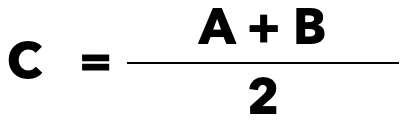 C – Pretendenta viszemākā cena (EUR/iekārtas darba stundā);A – Pretendenta piedāvātā remontu un tehniskās apkopes darbu cena TCG 2016 V12 tipa iekārtai (EUR/iekārtas darba stunda);B - Pretendenta piedāvātā remontu un tehniskās apkopes darbu cena TCG 2020 V12 tipa iekārtai (EUR/iekārtas darba stunda);Pie vienāda novērtējuma rezultāta (vismaz diviem Pretendentiem ir vienāda piedāvāto cenu summa), priekšroka tiks dota tam Pretendentam, kas ir nacionāla līmeņa darba devēju organizācijas biedrs un noslēdzis koplīgumu ar arodbiedrību, kura ir nacionāla līmeņa arodbiedrības biedre (ja piedāvājumu iesniegusi personālsabiedrība vai personu apvienība, koplīgumam jābūt noslēgtam ar katru personālsabiedrības biedru un katru personu apvienības dalībnieku), bet gadījumā, ja šie kritēriji ir vienlīdz attiecināmi uz visiem Pretendentiem, kuri piedāvāto cenu summa ir vienāda, tad priekšroka tiks dota tam Pretendentam, kurš attiecīgo iekārtu ražotāja vai piegādātāja pārstāvis Latvijā.Visi Kandidāti/Pretendenti par Iepirkuma procedūras rezultātiem tiks informēti rakstiski 5 dienu laikā pēc lēmuma pieņemšanas..Ja Pretendents, kurš atzīts par Iepirkuma procedūras uzvarētāju, atsauks piedāvājumu vai nenoslēgs Iepirkuma līgumu Pasūtītāja noteiktajā laikā, iepirkuma komisija izskatīs jautājumu par tiesībām atzīt par uzvarētāju Pretendentu, kas piedāvājis nākamo zemāko cenu.Ja iepirkuma procedūrā tiks pieteikts viens piedāvājums, kas ir izdevīgs un atbilst Iepirkuma procedūras noteikumiem, Pasūtītājs lems par to, vai uzticēt pasūtījuma izpildi šī Piedāvājuma iesniedzējam, vai atcelt Iepirkuma procedūru un, ja nepieciešams, izsludināt atkārtotu procedūru.Katrs iepirkuma komisijas loceklis Piedāvājumu vērtē individuāli pēc visiem Iepirkuma procedūras dokumentos norādītajiem vērtēšanas kritērijiem. Par saimnieciski visizdevīgāko piedāvājumu atzīst to piedāvājumu, kas, ieguvis visaugstāko novērtējumu apkopojot individuālos vērtējumus.LĒMUMA PAR IEPIRKUMA LĪGUMA SLĒGŠANAS TIESĪBU PIEŠĶIRŠANU PIEŅEMŠANA UN PAZIŅOŠANAPēc Piedāvājumu izvērtēšanas Iepirkuma komisija pieņem vienu no šādiem lēmumiem:Atzīt kādu no Pretendentiem par Iepirkuma procedūras uzvarētāju un piešķirt tam iepirkuma Līguma slēgšanas tiesības.Izbeigt Iepirkuma procedūru, neizvēloties nevienu no Pretendentiem, ja iepirkumaprocedūrā nav iesniegti Piedāvājumi, vai arī iesniegtie Piedāvājumi neatbilst noteiktajām prasībām.Pasūtītājam ir tiesības neizvēlēties nevienu piedāvājumu, gadījumā, ja Pretendentu piedāvājumi neatbilst Pasūtītāja finansiālajam iespējām, kā arī Pasūtītājs var jebkurā brīdī, t.sk., pēc Pieteikumu vai Piedāvājumu saņemšanas, pārtraukt Iepirkuma procedūru, ja tam ir objektīvs pamatojums, par to vienlaikus (vienā dienā) rakstveidā informējot visus ieinteresētos piegādātājus un Pretendentus, kā arī publicējot paziņojumu tīmekļvietnēs, kurās publicēts paziņojums par Iepirkuma procedūru.Pirms iepirkuma līguma slēgšanas par iepirkuma komisijas pieņemto lēmumu par iepirkuma Līguma slēgšanas tiesību piešķiršanu, Pasūtītājs, 5 (piecu) dienu laikā no lēmuma pieņemšanas dienas, vienlaicīgi (vienā dienā), informē visus Pretendentus, kā arī publicē paziņojumu tīmekļvietnēs, kur publicēts paziņojums par Iepirkuma procedūru.Lēmumu par līguma slēgšanu vai Iepirkuma procedūras pabeigšanu, neizvēloties nevienu piedāvājumu, Pasūtītājs pieņem divu mēnešu laikā no Piedāvājumu iesniegšanas pēdējās dienas. Ja nepieciešams Pasūtītājs var pagarināt šo termiņu līdz trīs mēnešiem no piedāvājumu iesniegšanas pēdējās dienas. IEPIRKUMA LĪGUMA SLĒGŠANAIepirkuma Līgumu ar izraudzīto Pretendentu Pasūtītājs slēdz atbilstoši iepirkuma Līguma projektam (tiks nosūtīts pretendentiem, kuri tiks uzaicināti iesniegt Piedāvājumu Iepirkuma procedūras 2.posmā).Ja Pretendentam ir iebildumi pret iepirkuma Līguma projektu, tie jāiesniedz Pasūtītājam ne vēlāk kā 5 (piecas) dienas pirms Piedāvājumu iesniegšanas termiņa beigām. Pēc šī termiņa iesniegtie iebildumi netiks ņemti vērā.Izvēlētajam Pretendentam 30 (trīsdesmit) dienu laikā, bet ne ātrāk kā 10 (desmit) darba dienas pēc Iepirkuma komisijas lēmuma pieņemšanas un rezultātu paziņojuma izsūtīšanas visiem Iepirkuma procedūras Pretendentiem, jāparaksta Līgums ar Pasūtītāju. Ja Iepirkuma procedūras uzvarētājs minētajā laikā neparakstīs Līgumu, Iepirkuma komisija ir tiesīga atcelt savu lēmumu, uzskatot, ka Iepirkuma procedūras uzvarētājs atteicies no Piedāvājuma izpildes, un bez ierobežojumiem vai iebildumiem ieturēt Piedāvājuma nodrošinājumu saskaņā ar šī Nolikuma noteikumiem. Ja izraudzītais Pretendents atsakās slēgt iepirkuma Līgumu, Pasūtītājs slēdz iepirkuma Līgumu ar nākamo Pretendentu, kurš piedāvājis saimnieciski visizdevīgāko piedāvājumu, vai pārtrauc Iepirkuma procedūru. Ja Pasūtītājs izvēlas slēgt iepirkuma Līgumu ar nākamo Pretendentu, kurš piedāvājis saimnieciski visizdevīgāko piedāvājumu, tas atbilstoši Nolikuma 15.19. un 16.4.punktam atkārtoti nosūta paziņojumus par pieņemto lēmumu Pretendentiem un publicē tīmekļvietnē.Piegādātāja personālu, kuru tas iesaistījis līguma izpildē, par kuru sniedzis informāciju Pasūtītājam un kura kvalifikācijas atbilstību izvirzītajām prasībām Pasūtītājs ir vērtējis, kā arī personas (t.sk. apakšuzņēmējus), uz kuru iespējām tas balstījies, lai apliecinātu, ka tā kvalifikācija atbilst iepirkuma procedūras dokumentos noteiktajām prasībām, pēc līguma noslēgšanas drīkst mainīt tikai ar Pasūtītāja rakstveida piekrišanu. Pasūtītājs ir tiesīgs dot piekrišanu personas (t.sk. apakšuzņēmēja), uz kuras iespējām tas balstījies, maiņai tikai tad, ja tā neatbilst attiecīgā iepirkuma dokumentos noteiktajiem izslēgšanas noteikumiem.Grozījumi iepirkuma līgumā tiek veikti atbilstoši SPSIL 66.pantam, kā arī Vadlīniju 8.daļas regulējumam.Iepirkuma komisijas tiesības un pienākumiJautājumus, kas nav atrunāti Nolikumā, Iepirkuma komisija risina pieņemot lēmumu ar vienkāršu balsu vairākumu.Piedāvājumu izvērtēšanu veic Iepirkuma komisija. Katrs Iepirkuma komisijas loceklis Pretendentu piedāvājumus vērtē individuāli. Iepirkuma komisijas kopējais izvērtējums tiek balstīts uz tās locekļu individuālā vērtējuma rezultātiem. Iepirkuma komisija ir tiesīga pieaicināt ekspertu(us).Iepirkuma komisija ir tiesīga labot aritmētiskās kļūdas Pretendenta finanšu piedāvājumā. Par kļūdu labojumu un laboto Piedāvājuma summu Iepirkuma komisija paziņo Pretendentam, kura pieļautās kļūdas labotas.Piedāvājumu izvērtēšanā Iepirkuma komisija pārbauda to atbilstību iepirkuma procedūras Nolikumā paredzētajiem noteikumiem, izvirzītajām prasībām un tehniskajai  specifikācijai.Iepirkuma komisijai ir tiesības atteikties no tālākas Piedāvājuma izvērtēšanas, ja tiek konstatēts, ka Piedāvājums neatbilst kādai no Iepirkuma procedūras Nolikumā noteiktajām prasībām, t.sk., neatbilstoša kvalifikācija, nav iesniegta visa prasītā informācija vai dokumentācija, tehniskajā piedāvājuma norādītie dati un robežlielumi neatbilst noteiktajām prasībām un kritērijiem, u.t.t..Pēc Piedāvājumu izvērtēšanas Iepirkuma komisija pieņem vienu no šādiem lēmumiem:atzīt kādu no Pretendentiem par iepirkuma procedūras uzvarētāju;par Iepirkuma procedūras izbeigšanu, neizvēloties nevienu no Pretendentiem, ja Iepirkuma procedūrā nav iesniegti Piedāvājumi, vai arī iesniegtie Piedāvājumi neatbilst noteiktajām prasībām.Ja tam ir objektīvs pamatojums, Pasūtītājs var jebkurā brīdī pārtraukt Iepirkuma procedūru.Ja Iepirkuma komisija konstatē, ka Pretendents nav pierādījis, ka tam ir pieejami tādi Piedāvājuma nosacījumi, kas ļauj noteikt tik zemu cenu, komisija atzīst Piedāvājumu par nepamatoti lētu un tālāk to neizskata. Pretendenta Piedāvājums tiek noraidīts gadījumā, ja Pretendents nav varējis norādīt tehnoloģijas, tehniskos risinājumus, tirgus apstākļus, preces īpašības vai citus objektīvus pierādījumus, kas ļauj piedāvāt tik lētu cenu, bet vienlaicīgi arī pilnā mērā izpildīt Iepirkuma procedūras Nolikumā Pasūtītāja noteiktās kvalitātes, tehniskās un funkcionālās prasības.Ja Iepirkuma komisijai rodas šaubas, par Pretendenta piedāvājumā sniegto informācijas patiesību vai dokumenta kopijas autentiskumu, tai ir tiesības pieprasīt, lai Pretendents apstiprina informācijas patiesību un/vai uzrāda apstiprinoša dokumenta oriģinālu, vai iesniedz autora apliecinātu dokumenta kopiju.Pretendentu tiesības un pienākumiKandidāts/Pretendents, iesniedzot Pieteikumu/Piedāvājumu, piekrīt visiem Nolikuma un tā pielikumos minētajiem nosacījumiem un prasībām, kā arī vienlaikus apņemas ievērot visus noteiktos nosacījumus, t.sk., dokumentu noformēšanā un iesniegšanā, kā arī precīzi ievērot Iepirkuma procedūras Nolikumā un tā pielikumos noteiktās prasības.Kandidāts/Pretendenta, kurš tiks atzīts par uzvarētāju šajā Iepirkumu procedūrā un ar kuru tiks noslēgts Līgums, ir neatsaucams pienākums nodrošināt, ka Līguma izpildes laikā tiek ievēroti un izpildīti visi Piedāvājumā piedāvātie tehniskie risinājumi, ekspluatācijas iespēja un funkcionalitāte, darbības parametru robežvērtības, kā arī jebkurš cits apsolījums vai nosacījums, kurš izriet no šī Nolikuma, Pretendenta Piedāvājuma un noslēgtā Līguma. Visi trūkumi un nepilnības, ja tādas atklāsies Līguma darbības laikā un piedāvātās garantijas termiņa ietvaros, Pretendents, saprātīgā un ar Pasūtītāju saskaņotā termiņā, novērš un izlabo uz sava rēķina.Kandidātam/Pretendentam ir tiesības un pienākums uzdot Iepirkumu komisijai jautājumus saistībā ar Iepirkumu procedūru un Nolikumu, kā arī lūgt izskaidrot Nolikumā un tā pielikumos noteiktās prasības un nosacījumus.Iepirkumu komisijas norādītajā termiņā, Kandidātam/Pretendentam ir pienākums sniegt atbildes uz Iepirkuma komisijas pieprasījumiem par papildu informāciju.Kandidāti/Pretendenti, kas piedalījušies iepirkuma procedūrā, ir tiesīgi pārsūdzēt Pasūtītāja un procedūras izvērtēšanas komisijas rīcību vai lēmumu normatīvajos aktos noteiktajā kārtībā.PIELIKUMINolikumam pievienoti šādi pielikumi:pielikums – Pieteikums Kandidāta dalībai iepirkuma procedūrā;pielikums – Informācija par Kandidāta pieredzi;pielikums – Informācija par Kandidāta finansiālo stāvokli;pielikums – Kandidāta specialistu sarakstspielikums – Informācija par personu, uz kuras iespējām balstās;pielikums - Kandidāta norādītās personas, uz kuras iespējām balstās, apliecinājums;pielikums - Apvienības apliecinājums;pielikums - Informācija par apakšuzņēmēju;pielikums - Apakšuzņēmēja apliecinājums;pielikums – Darbu apraksts (tehniskā specifikācija – sākotnējā);1.pielikumsAS “Rēzeknes siltumtīkli” iepirkuma procedūra „Siltumenerģiju un elektroenerģiju ģenerējošo iekārtu tehniskās apkopes pakalpojumu nodrošināšana Atbrīvošanas alejā 155A, Rēzeknē”Iepirkuma id. Nr. RS 2019/03Saņēmējs: AS “Rēzeknes siltumtīkli”vienotais reģistrācijas 40003215480, juridiskā adrese Rīgas iela 1, Rēzekne, LV-4601PIETEIKUMSKANDIDĀTA DALĪBAI IEPIRKUMA PROCEDŪRĀ (1.POSMAM)AS “Rēzeknes siltumtīkli” organizētajā iepirkuma procedūras„Siltumenerģiju un elektroenerģiju ģenerējošo iekārtu tehniskās apkopes pakalpojumu nodrošināšana Atbrīvošanas alejā 155A, Rēzeknē”Iepirkuma id. Nr. RS 2019/03Kandidāts 	, reģ. Nr. 	,tā 	personā,ar šī pieteikuma iesniegšanu:apliecina savu dalību AS “Rēzeknes siltumtīkli”, vienotais reģistrācijas Nr. 40003215480, juridiskā adrese Rīgas iela 1, Rēzekne, LV-4601 (turpmāk – Pasūtītājs) organizētajā iepirkuma procedūrā „Siltumenerģiju un elektroenerģiju ģenerējošo iekārtu tehniskās apkopes pakalpojumu nodrošināšana”, iepirkuma identifikācijas numurs Nr. RS 2019/03 (turpmāk – Iepirkuma procedūra);apstiprina, ka Iepirkuma procedūras nolikums ir skaidrs un saprotams, iebildumu un pretenziju nav;piekrīt iepirkuma procedūras 2.posmā, ja Kandidāts tiks atlasīts dalībai iepirkuma procedūras 2.posmam, pēc iepirkuma komisijas uzaicinājuma sagatavot un noteiktajā laikā, kas nav īsāks par 10 (desmit) dienām no uzaicinājuma nosūtīšanas dienas, atbilstoši Iepirkuma procedūras nolikuma prasībām iesniegt Piedāvājumu;apliecina, ka Piedāvājuma nodrošinājuma nosacījumi ir skaidri un Iepirkuma procedūras 2.posmā, ja Kandidāts tiks atlasīts dalībai Iepirkuma procedūras 2.posmam, iesniegs ar Piedāvājumu Iepirkuma procedūras nolikuma prasībām atbilstošu piedāvājuma nodrošinājumu;apliecina, ka neatbilst nevienam no Iepirkuma procedūras nolikuma 10.punktā minētajiem kandidātu izslēgšanas gadījumiem;apliecina, ka ir informēts, ka, Iepirkumu procedūras norises laikā izpildoties kādam no Iepirkuma procedūras nolikuma 10.punktā minētajiem Kandidātu/Pretendentu izslēgšanas gadījumiem var tikt noraidīts vai Līguma slēgšanas tiesību piešķiršanas gadījumā Pasūtītājs var atteikties slēgt iepirkuma Līgumu;apliecina, ka tā rīcībā ir nepieciešamās profesionālās, tehniskās un organizatoriskās spējas, finanšu resursi, personāls, kas nepieciešami iepirkuma līguma izpildei;apņemas sniegt pakalpojumu atbilstoši Iepirkuma nolikuma ar pielikumiem (t.sk. Darbu aprakstam) prasībām, kā arī iekārtu ražotāja noteiktajiem darbu izpildes apjomiem, kārtībai un kvalitātei;apliecina, ka visas sniegtās ziņas ir patiesas.VISPĀRĪGA INFORMĀCIJA PAR KANDIDĀTU(piezīme – ja pieteikumu iesniedz kandidātu apvienība jebkurā kombinācijā, tad izveidojot papildus tabulas, ziņas par Kandidātu jāaizpilda un jāapstiprina katram Apvienības dalībniekam atsevišķi)Kontaktpersona (šim iepirkumam)Šim pieteikumam ir pievienoti visi iepirkuma procedūras nolikumā norādītie iepirkuma procedūras       1.posmam iesniedzamie dokumenti, kas ir šī pieteikuma neatņemama sastāvdaļa.[Kandidāta Nosaukums:]  	[datums:]  	[kandidāta pilnvarotās personas paraksts:]  	  [kandidāta pilnvarotās personas vārds, uzvārds un amats:]  	2.pielikumsAS “Rēzeknes siltumtīkli” iepirkuma procedūra „Siltumenerģiju un elektroenerģiju ģenerējošo iekārtu tehniskās apkopes pakalpojumu nodrošināšana Atbrīvošanas alejā 155A, Rēzeknē”Iepirkuma id. Nr. RS 2019/03INFORMĀCIJA PAR KANDIDĀTA PIEREDZI/forma/(1.POSMAM)AS “Rēzeknes siltumtīkli” organizētajā iepirkuma procedūras„Siltumenerģiju un elektroenerģiju ģenerējošo iekārtu tehniskās apkopes pakalpojumu nodrošināšana Atbrīvošanas alejā 155A, Rēzeknē”Iepirkuma id. Nr. RS 2019/03Objektu saraksts[Kandidāta Nosaukums:]  	[datums:]  	[kandidāta pilnvarotās personas paraksts:]  	[kandidāta pilnvarotās personas vārds, uzvārds un amats:]  	3.pielikumsAS “Rēzeknes siltumtīkli” iepirkuma procedūra „Siltumenerģiju un elektroenerģiju ģenerējošo iekārtu tehniskās apkopes pakalpojumu nodrošināšana Atbrīvošanas alejā 155A, Rēzeknē”Iepirkuma id. Nr. RS 2019/03INFORMĀCIJA PAR KANDIDĀTA FINANSIĀLO STĀVOKLI/forma/(1.POSMAM)AS “Rēzeknes siltumtīkli” organizētajā iepirkuma procedūras„Siltumenerģiju un elektroenerģiju ģenerējošo iekārtu tehniskās apkopes pakalpojumu nodrošināšana Atbrīvošanas alejā 155A, Rēzeknē”Iepirkuma id. Nr. RS 2019/03Piezīme – Finanšu informācija tiek norādīta no ikgadējā finanšu pārskata peļņas vai zaudējumu aprēķina, kas sagatavots ievērojot attiecīgā kandidāta reģistrācijas valsts normatīvo aktu prasības attiecībā uz gada finanšu pārskata noformēšanu un apstiprināšanu. Finanšu pārskata gadu  peļņas vai zaudējumu aprēķini jāpievieno pielikumā.Ja Kandidāts ir personu apvienība, tad norāda katra personu apvienības dalībnieku gada apgrozījumus.Kandidāts apliecina, ka tā pēdējo trīs noslēgto finanšu gadu (2016., 2017. un 2018.gads) vidējais gada apgrozījums (3 gadu summa/3) bez PVN ir [Summa cipariem] EUR ([Summa vārdiem]).[Kandidāta Nosaukums:]  	[datums:]  	[kandidāta pilnvarotās personas paraksts:]  	[kandidāta pilnvarotās personas vārds, uzvārds un amats:]  	4.pielikumsAS “Rēzeknes siltumtīkli” iepirkuma procedūra „Siltumenerģiju un elektroenerģiju ģenerējošo iekārtu tehniskās apkopes pakalpojumu nodrošināšana Atbrīvošanas alejā 155A, Rēzeknē”Iepirkuma id. Nr. RS 2019/03KANDIDĀTA SPECIĀLISTU SARAKSTS/forma/(1.POSMAM)AS “Rēzeknes siltumtīkli” organizētajā iepirkuma procedūras„Siltumenerģiju un elektroenerģiju ģenerējošo iekārtu tehniskās apkopes pakalpojumu nodrošināšana Atbrīvošanas alejā 155A, Rēzeknē”Iepirkuma id. Nr. RS 2019/03Kandidāta sertificētie speciālisti:Piezīme - Jāpievieno visu norādīto speciālistu sertifikātu kopijas[Kandidāta Nosaukums:]  	[datums:]  	[kandidāta pilnvarotās personas paraksts:]  	[kandidāta pilnvarotās personas vārds, uzvārds un amats:]  	5.pielikumsAS “Rēzeknes siltumtīkli” iepirkuma procedūra „Siltumenerģiju un elektroenerģiju ģenerējošo iekārtu tehniskās apkopes pakalpojumu nodrošināšana Atbrīvošanas alejā 155A, Rēzeknē”Iepirkuma id. Nr. RS 2019/03INFORMĀCIJA PAR PERSONU, UZ KURAS SPĒJĀM BALSTĀS KANDIDTĀTS/forma/(1.POSMAM)AS “Rēzeknes siltumtīkli” organizētajā iepirkuma procedūras„Siltumenerģiju un elektroenerģiju ģenerējošo iekārtu tehniskās apkopes pakalpojumu nodrošināšana Atbrīvošanas alejā 155A, Rēzeknē”Iepirkuma id. Nr. RS 2019/03[Kandidāta Nosaukums:]  	[datums:]  	[kandidāta pilnvarotās personas paraksts:]  	[kandidāta pilnvarotās personas vārds, uzvārds un amats:]  	6.pielikumsAS “Rēzeknes siltumtīkli” iepirkuma procedūra „Siltumenerģiju un elektroenerģiju ģenerējošo iekārtu tehniskās apkopes pakalpojumu nodrošināšana Atbrīvošanas alejā 155A, Rēzeknē”Iepirkuma id. Nr. RS 2019/03KANDIDĀTA NORĀDĪTĀS PERSONAS, UZ KURAS SPĒJĀM TAS BALSTĀS, APLIECINĀJUMS/forma/(1.POSMAM)AS “Rēzeknes siltumtīkli” organizētajā iepirkuma procedūras„Siltumenerģiju un elektroenerģiju ģenerējošo iekārtu tehniskās apkopes pakalpojumu nodrošināšana Atbrīvošanas alejā 155A, Rēzeknē”Iepirkuma id. Nr. RS 2019/03Ar šo  _________________________________ _____________________________ (nosaukums, reģistrācijas numurs, juridiskā adrese) apliecina, ka:piekrīt piedalīties iepirkuma procedūrā, kā Pretendenta _________________________________ _____________________________ (nosaukums, reģistrācijas numurs, juridiskā adrese) norādītā persona, uz kuras iespējām kandidāts balstās, lai apliecinātu, ka tā kvalifikācija atbilst paziņojumā par līgumu vai iepirkuma procedūras dokumentos noteiktajām prasībām, ungadījumā, ja ar kandidātu tiks noslēgts iepirkuma līgums, apņemas veikt šādus darbus: ___________________________________________________________________  (īss darbu apraksts)un/vai nodot Pretendentam šādus resursus: ___________________________________________________________________  (īss darbu apraksts)Persona uz kuras spējām balstās Pretendents:Kandidāts:7.pielikumsAS “Rēzeknes siltumtīkli” iepirkuma procedūra „Siltumenerģiju un elektroenerģiju ģenerējošo iekārtu tehniskās apkopes pakalpojumu nodrošināšana Atbrīvošanas alejā 155A, Rēzeknē”Iepirkuma id. Nr. RS 2019/03APVIENĪBAS APLIECINĀJUMS/forma/(1.POSMAM)AS “Rēzeknes siltumtīkli” organizētajā iepirkuma procedūras„Siltumenerģiju un elektroenerģiju ģenerējošo iekārtu tehniskās apkopes pakalpojumu nodrošināšana Atbrīvošanas alejā 155A, Rēzeknē”Iepirkuma id. Nr. RS 2019/03Apvienības nosaukums, faktiskā adrese, reģistrācijas Nr. (ja personu apvienība ir reģistrēta), tālruņa Nr./fakss, e-pasts:Vadošā dalībnieka, kurš tiesīgs rīkoties visu apvienības dalībnieku vārdā un to vietā, nosaukums, faktiskā adrese, reģistrācijas Nr., tālruņa Nr./fakss, e-pasts:Vadošā dalībnieka pilnvarotās personas ieņemamais amats, vārds un uzvārds:Vadošā dalībnieka atbildīgās amatpersonas vārds, uzvārds, tālruņa Nr./fakss, e-pasts: Vadošā dalībnieka pilnvarotās personas ieņemamais amats, vārds un uzvārds:Pārējo dalībnieku nosaukumi, adreses, tālruņa Nr./fakss, e-pasts:(4.1) 	(4.2) 	(4.3)  	apvienības dibināšanas mērķis un darbības (spēkā esamības) termiņš:Darbu saraksts, kurus izpildīs katrs dalībnieks apvienībā:Apvienībai papildus augstāk minētajai informācijai jāiesniedz vadošajam dlībniekam izsniegtā pilnvaraApliecinām, ka:apvienība un tās dalībnieku sastāvs paliks nemainīgs līdz iepirkuma beigām;ja piegādātāju apvienībai tiks piešķirtas līguma slēgšanas tiesības, tā 15 (piecpadsmit) darba dienu laikā no Pasūtītāja nosūtītā uzaicinājuma parakstīt iepirkuma līgumu paziņošanas (saņemšanas) dienas pēc savas izvēles izveidos personālsabiedrību un reģistrēs Latvijas Republikas Uzņēmumu reģistra Komercreģistrā vai noslēgs sabiedrības līgumu, vienojoties par apvienības dalībnieku atbildības sadalījumu, kuri būs finansiāli atbildīgi par iepirkuma līguma izpildi.[Kandidāta Nosaukums:]  	[datums:]  	[kandidāta pilnvarotās personas paraksts:]  	[kandidāta pilnvarotās personas vārds, uzvārds un amats:]  	8.pielikumsAS “Rēzeknes siltumtīkli” iepirkuma procedūra „Siltumenerģiju un elektroenerģiju ģenerējošo iekārtu tehniskās apkopes pakalpojumu nodrošināšana Atbrīvošanas alejā 155A, Rēzeknē”Iepirkuma id. Nr. RS 2019/03INFORMĀCIJA PAR APAKŠUZŅĒMĒJU/forma/(1.POSMAM)AS “Rēzeknes siltumtīkli” organizētajā iepirkuma procedūras„Siltumenerģiju un elektroenerģiju ģenerējošo iekārtu tehniskās apkopes pakalpojumu nodrošināšana Atbrīvošanas alejā 155A, Rēzeknē”Iepirkuma id. Nr. RS 2019/03Piezīme – Norāda informāciju, ja kādu iepirkuma līguma daļu paredzēts nodot apakšuzņēmējiem, kā arī iesniedz veidlapā minētos dokumentus.Obligāti jāpievieno apakšuzņēmēja specialistu sertifikātu kopijas  [Kandidāta Nosaukums:]  	[datums:]  	[kandidāta pilnvarotās personas paraksts:]  	[kandidāta pilnvarotās personas vārds, uzvārds un amats:]  	9.pielikumsAS “Rēzeknes siltumtīkli” iepirkuma procedūra „Siltumenerģiju un elektroenerģiju ģenerējošo iekārtu tehniskās apkopes pakalpojumu nodrošināšana Atbrīvošanas alejā 155A, Rēzeknē”Iepirkuma id. Nr. RS 2019/03APAKŠUZŅĒMĒJA APLIECINĀJUMS/forma/(1.POSMAM)AS “Rēzeknes siltumtīkli” organizētajā iepirkuma procedūras„Siltumenerģiju un elektroenerģiju ģenerējošo iekārtu tehniskās apkopes pakalpojumu nodrošināšana Atbrīvošanas alejā 155A, Rēzeknē”Iepirkuma id. Nr. RS 2019/03Ar šo  _______________________________ (apakšuzņēmēja nosaukums, reģistrācijas numurs, juridiskā adrese) apliecina, ka:piekrīt piedalīties iepirkuma procedūrā, kā ____________ (Kandidāta/Pretendenta nosaukums) apakšuzņēmējs, un gadījumā, ja ar Kandidātu/Pretendentu tiks noslēgts iepirkuma līgums, apņemas veikt šādus darbus un/vai pakalpojumus: ________________________________  (īss apraksts)un/vai nodot Pretendentam/pretendentam šādus resursus: ________________________________  (īss apraksts)Apakšuzņēmējs:10.pielikumsAS “Rēzeknes siltumtīkli” iepirkuma procedūra „Siltumenerģiju un elektroenerģiju ģenerējošo iekārtu tehniskās apkopes pakalpojumu nodrošināšana Atbrīvošanas alejā 155A, Rēzeknē”Iepirkuma id. Nr. RS 2019/03DARBU APRAKSTS(tehniskā specifikācija)Atruna – Tehniskā specifikācija ir Pasūtītāja uzdevums (prasības) Ģenerējošo iekārtu MWM TCG2016 V12 (M0202) un MWM TCG2020 V12 (M0203) (turpmāk tekstā – Iekārta) ražotājas rūpnīcas noteikto specializēto plānveida apkopju darbu izpilde un iekārtu darbības uzraudzības darbu izpildes nodrošināšana, kas Iepirkuma procedūras Nolikuma dokumentācijā kopā definētas kā Iekārtu remontu un tehniskās apkopes darbi;Tehniskā specifikācija ir Iepirkuma procedūras rezultātā noslēdzamā Līguma neatņemama sastāvdaļa un ir kā Kandidāta/Pretendenta (Līguma redakcijā – Izpildītāja) saistību pienācīgas izpildes kontroles dokuments no Pasūtītāja puses, līdz ar ko atkāpes no tās tiek pieļautas tikai saskaņojot ar Pasūtītāju;Kandidātiem/Pretendentiem Piedāvājuma dokumenti jāsagatavo atbilstoši Iepirkuma procedūras Nolikuma dokumentācijas formām (veidnēm), ja tādas dotas Nolikuma pielikumos, bet, ja nav dotas, – brīvā formā, kā arī jāiesniedz Pretendenta kvalifikāciju apliecinoši dokumenti;Šī specifikācija sagatavota ar mērķi Kandidātiem/Pretendentiem/Izpildītājiem radīt izpratni par AS “Rēzeknes siltumtīkli” koģenerācijas stacijas Atbrīvošanas alejā 155A, Rēzeknē, tehnisko stāvokli un tās ekspluatācijas apstākļiem/nosacījumiem, kā arī prasībām, kuras Kandidātiem/Pretendentiem/Izpildītājiem jāņem vērā, jāizpilda un/vai jāievēro piedāvājot un sniedzot savus pakalpojumus.Specifikācija definē prasības Kandidātu/Pretendentu/Izpildītāju profesionālajai kvalifikācijai, kas ir par pamatu Kandidātu/Pretendentu/Izpildītāju piedāvājumu pieņemšanai Iepirkuma procedūras ietvaros un izvērtēšanai no Pasūtītāja puses saskaņā ar Iepirkuma procedūras Nolikumu.Kandidāts/Pretendents/Izpildītājs sagatavojot savu Piedāvājumu ņem vērā specifikācijā noteiktās prasības, pakalpojuma sniegšanas apjomus un kārtību, t.sk., paredz visus iespējamos Kandidāta/Pretendenta/Izpildītāja izdevumus, lai tas varētu pilnvērtīgi un kvalitatīvi, sniegt Pasūtītājam pakalpojumu saskaņā ar šīs specifikācijas prasībām un/vai noslēdzamā līguma noteikumiem.Pasūtītājs - 	SIA “Rēzeknes siltumtīkli”Rīgas iela 1, Rēzekne, LV-4601Vienotais reģistrācijas numurs 56803002941Kontakta persona: 	Ģirts BodžsRažošanas iecirkņa vadītājsMob. tālrunis: + 371 28398824e-pasts: girts@rezeknessiltumtikli.lvObjekts – 		Koģenerācijas stacija Atbrīvošanas aleja 155A, Rēzekne			Koģenerācijas iekārtas ir AS “Rēzeknes siltumtīkli” īpašumsIekārtas – Koģenerācijas iekārtu ekspluatācijas apstākļi un nosacījumi Koģenerācijas iekārtas (turpmāk – Iekārtas) darbojas paralēlā slēgumā ar elektrisko tīklu.Iekārtas paredzētas siltumenerģijas patēriņa slodzes segšanai Rēzeknes pilsētas centralizētās siltumapgādes sistēmas Ziemeļu rajonā. Iekārtas darbojas pēc nepieciešamības nepārtraukti visu gadu (paredzot to apturēšanu ražotāja rūpnīcas reglamentēto plānveida tehnisko apkopju darbu izpildei vai arī samazinātās siltumenerģijas patēriņa slodzes vai tās neesamības gadījumā, kā arī ārpus apkures sezonas uz periodu, kurā tiek veiktas siltumapgādes sistēmas hidrauliskās pārbaudes).Iekārtu darbība un elektroenerģijas ražošanas jauda ir tieši atkarīga no siltumenerģijas patēriņa slodzes Rēzeknes pilsētas centralizētās siltumapgādes sistēmas Ziemeļu rajonā. Iekārtām ir jābūt gatavām darboties ar nominālo jaudu nepārtraukti.Iekārtu ikdienas ekspluatāciju (Iekārtu palaišana, apturēšana, darba jaudas izmaiņas, utt.,) kā arī E20 apkopes apjoma izpildi nodrošina Pasūtītājs. Iekārtu ikdienas ekspluatācijas laikā Pasūtītājs ievēro Pretendenta/Izpildītāja norādījumus.Visus tehnisko apkopju un ar to izpildi saistītos remonta, regulēšanas un citu darbu izpildi pēc vajadzības nodrošina Pretendents/Izpildītājs. Pretendents/Izpildītājs pakalpojuma sniegšanas ietvaros nodrošina arī citu darbu un/vai pienākumu izpildi, kuri turpmāk atrunāti specifikācijāProfesionālo kvalifikācijas prasības pretendentiem Pretendentam/Izpildītājam ir jābūt profesionālām spējām un no ražotāja puses akceptētām Iekāru apkopes, uzturēšanas un remonta darbu izpildei nepieciešamām tiesībām, t.i., tehniskām pielaidēm (sertifikātiem), kā arī specializētajam un citam tehniskajam aprīkojuma un instrumentiem. Pretendenta/Izpildītāja prasmēm ( bet ne tikai, jo tehniskā nepieciešamība Iekārtu darbības atjaunošanā vai to tehniskā stāvokļa pienācīgā uzturēšanā, Iekārtas ražotājs var būt definējis plašāku izpildāmo darbu vai nepieciešamo iemaņu apjomu), ir jāatbilst līmenim, lai tas sekmīgi spētu nodrošināt vismaz sekojošu pakalpojuma apjomā ietilpstošu darbu procedūru sniegšanu:Iestatīšana - Griezes momenta, izmēru, spiediena utt. iestatīšana vai ieregulēšana; iespējams, nepieciešams papildu darbs detaļu nomaiņai, regulēšanai un piestrādei. Atūdeņošana un Atgaisošana-  Piemēram, kondensāta vai citu šķidrumu noliešana, vai sistēmu atgaisošana, t.sk., arī uzpildīšana un tehniskā stāvokļa atbilstības novērtēšana. Nomaiņa - Detaļu pilnīga un/vai daļēja nomaiņa, kā arī ekspluatācijas materiālu, piemēram, smēreļļas nomaiņaPēcapstrāde -Materiāla noņemšana pieļaujamo pielaižu ietvaros, lai tiktu saglabāts nominālais stāvoklis. Pārbaude - Pārbaudes, mērījumi, testi, utt., atbilstoši ražotāja darbu kartes kritērijiem. Ja netiek izpildīts viens vai vairāki kritēriji, jāatrod iemesls un jāatjauno nominālais stāvoklis. Tīrīšana - Tīrīšana ar rokām vai iekārtām (automātiski), var būt nepieciešama attīrošo detaļu (piemēram, gaisa filtru, u.c.) nomaiņa. Vizuālā pārbaude - Vizuālās pārbaudes atbilstoši ražotāja darbu kartes kritērijiem. Ja netiek izpildīts viens vai vairāki kritēriji, jāatrod iemesls un jāatjauno nominālais stāvoklis. Remonts – Detaļu, mezglu un sistēmu pārbaude un to remonts; iekārtas darba spējas atjaunošana nominālā stāvoklī. Apkope -Apkopes veikšana atbilstoši ražotāja darbu kartei. Darbības pārbaude, var būt nepieciešama detaļu pēcapstrāde vai nomaiņa. Līdz ar to, Pretendenta/Izpildītāja rīcībā ir jābūt darbiniekiem (vienam vai vairākiem), kas ir apmācīts MWM programmas ietvaros ražotāja rūpnīcā un kurš vai kuri ir saņēmuši prasītās ražotāja pielaides darbu izpildei šāda tipa iekārtām (kompetences klases – saskaņā ar MWM Apkopes informācija „Tehnika 07011”) – 1. kompetences klase - apkalpojošais personāls (KK 1)  Veicamie darbi atbilstoši apkopes plānam: Agregāts - remonta kategorija no E10 līdz E40 Iekārtas daļas - visi ar KK 1 apzīmētie darbi Uzdevumi Ekspluatācija un apkope Pārbaudes un iestatīšanas darbi  Darbības Apkopes darbi Vizuālās kontroles, tīrīšanas darbi Apkopjamo detaļu un ekspluatācijas materiālu pārbaude un nomaiņa Viegli paveicami remontdarbi ar tirdzniecībā pieejamiem instrumentiem Darbības un funkciju izmēģinājums Darbības pārbaudeDokumentācijaLietošanas pamācība2. kompetences klase - apkopes personāls (KK 2) Veicamie darbi atbilstoši apkopes plānam: Agregāts - remonta kategorija no E10 līdz E55 Iekārtas daļas - visi ar KK 1 un KK 2 apzīmētie darbi UzdevumiApkopes un uzturēšanas darbiDarbības Dzinēja un dzinēja sastāvdaļu faktiskā stāvokļa pārbaude Kļūdu analīzes veikšana Nominālā un faktiskā stāvokļa salīdzināšana un tā rezultātā veicamo remontadarbu noteikšana Dzinēja perifērajām ierīcēm veicamie remontdarbi, izmantojot speciālos instrumentus Sastāvdaļu nomaiņa, ieskaitot cilindra galvas demontāžu un montāžu Detaļu un sastāvdaļu piemērotības atkārtotai izmantošanai pārbaude un remonts vai nomaiņa bez mehāniskas apstrādes Pēc remonta nepieciešamie iestatīšanas darbi Dokumentācija Lietošanas pamācība Apkopes dokumentācija Ražotāja dokumentācija 3. kompetences klase - apkopes personāls (KK 3) Veicamie darbi atbilstoši apkopes plānam: Agregāts - remonta kategorija no E10 līdz E70 Iekārtas daļas - visi ar KK 2 vai augstāku klasi apzīmētie darbi Uzdevumi Periodiski nepieciešamais remonts Kapitālais remonts Visaptveroša diagnostika, pārbaudes un iestatīšanas darbi Mehāniska detaļu apstrāde (bez skaidas noņemšanas) Darbības Visaptveroša dzinēja diagnostika Pilnīga dzinēja demontāža, stāvokļa novērtējums, remonts un atjaunošana Dzinēja iestatīšana Darbības un jaudas pārbaude jaudas stendā vai spēkiekārtā Apjomīgi piedziņas, detaļu un sastāvdaļu remontdarbi ar mehānisku apstrādi (bez skaidas noņemšanas) atbilstoši uzturēšanas dokumentācijai Dokumentācija Lietošanas pamācība Apkopes dokumentācija Ražotāja dokumentācija Kompetences klases ir cieši saistītas ar MWM partneru līgumu un virkni drošības nosacījumu, kuri nodrošina dzinēja, agregāta un iekārtas drošu ekspluatāciju. Tie ir, piemēram:  apmācības,
 speciālie instrumenti
 rezerves daļu noliktavas,  servisu aprīkojums utt. 
Augstākajā kompetences klasē ir iekļauti arī zemāk pakārtotās klases darbi. Papildus speciālistiem ar atbilstošu kompetences līmeni, Kandidātam/Pretendentam ir jābūt MWM iekārtu TEM sistēmas elektroniskai piekļuves atslēgai (Dongle), kura nodrošina pilnu piekļuvi TEM sistēmai ar modifikācijas iespējām. (Par TEM sistēmas elektroniskās piekļuves atslēgas neesamību Pasūtītājam ir tiesības pārliecināties jebkurā no Iepirkumu procedūras posmiem un piekļuves neesamībai ir Pretendentu izslēdzoša nozīme, t.i., Pretendents, kura rīcībā nav MWM iekārtu TEM sistēmas elektroniskās piekļuves atslēgas tiek izslēgt no dalības Iepirkuma procedūrā)Prasības un nosacījumi Pretendenta/Izpildītāja profesionālajai kvalifikācijai, t.sk., Līguma darbības laikā Pretendents/Izpildītājs savu atbilstību kvalifikācijai apliecina, iesniedzot attiecīgo darbinieku MWM programmas ietvaros saņemtos kvalifikācijas sertifikātus, kurus tam jāuztur spēkā visā Iepirkumu procedūras ietvaros noslēgtā Līguma darbības periodā, t.i., ja Pretendents/Izpildītājs zaudē MWM programmas ietvaros saņemto kvalifikācijas sertifikātu turēšanas tiesības (sertifikātu atzīšanu no MWM puses), noslēgtā Līguma darbība tiek apturēta uz trūkumu novēršanas perioda laiku, kas ir 15 (piecpadsmit) darba dienas, un ja Pretendents/Izpildītājs konstatētos trūkumus nenovērš, tad ar 16 (sešpadsmito) darba dienu noslēgtais Līgums tiek uzskatīts par pārtrauktu. (Precizēta nosacījuma redakcija tiek iekļauta Līgumā).Turklāt, trūkumu novēršanas periodā, Pretendents/Izpildītājs nav tiesīgs pretendēt uz Līgumā atrunāto samaksu, t.i., tas nesaņem samaksu noslēgtā Līguma ietvaros, kā arī Pasūtītājam ir no Pretendenta/Izpildītāja pretenzijām un/vai iebildumiem brīva un neierobežotas tiesības remonta un apkopes darbu izpildei piesaistīt jebkuru citu trešo personu.Būtiskās Prasības/Nosacījumi darbu izpildes nodrošināšanai:Visi darbi, kas tiek veikti Iekārtām, ir veicami atbilstoši Iekārtu ražotāja darbu kartēs noteiktajām prasībām un apjomiem. Iekārtu apkopes darbi tiek veikti, ievērojot Iekārtu ražotāja noteiktos apkopes darbu izpildes laika intervālus.Pakalpojuma sniegšanā jāizmanto tikai Iekārtu ražotāja akceptētas rezerves daļas un ekspluatācijas materiāli, kurus, Iepirkuma procedūras ietvaros, piedāvātās cenas ietvaros piegādā Pretendents/Izpildītājs (visas izmaiņas rezerves daļu piegādes avotos un to atbilstībā ražotāja prasībām, vispirms jāsaskaņo ar Pasūtītāju).Pakalpojuma sniegšanu (darbu faktisko izpildi) drīkst veikt tikai kvalificēts un apmācīts personāls, kurš ir saņēmis ražotāja pielaidi (sertificēts) attiecīgu darbu patstāvīgai izpildei.Pretendenta/Izpildītāja norādītais darbu izpildes izcenojums ietver visas izmaksas un izdevumus, kuras Pretendentam/Izpildītājam varētu rasties vai radīsies, atbilstoši ražotāja darba kartē noteiktajām vai citādi definētām prasībām, t.sk., Pasūtītāja prasībām, sniedzot šajā specifikācijā atrunāto pakalpojuma darbu apjoma pienācīgu izpildi.  Pretendenta/Izpildītāja APKOPES DARBU apjomā ietilpst sekojošs sniedzamo pakalpojumu vai izpildāmo darbu apjoms (iekļauti izcenojuma apjomā, kuru Pretendents/Izpildītājs piedāvā MWM TCG2016 V12 un MWM TCG2020 V12 apkopes darbu pakalpojuma nodrošināšanai/uzturēšanai):Iekārtu ražotāja reglamentēto plānveida apkopju E30 un E40, kā arī citi Iekārtu apkopes plānā (skatīt zemāk), kā “ietverti” identificētie darbi vai pasākumi;Iekārtu ģeneratoru plānveida apkopes;Iekārtu dzinēja “motoreļļas serviss”, t.sk., bet ne tikai, - motoreļļas analīzes (tiek veiktas uzticamā laboratorijā, motoreļļas paraugus noņemot pie katras motoreļļas nomaiņas), eļļas filtru un motoreļļas piegāde un nomaiņa, lietotās motoreļļas utilizācija;Iekārtu dzinēja “aizdedzes sveču serviss”, t.i., tiek veikta Iekārtas dzinēja aizdedzes sveču darbības kontrole, defektēšana, tīrīšana un nepieciešamības gadījumā to nomaiņa;Konsultācijas un rekomendācijas, t.sk., par Iekārtu ekspluatācijas nosacījumiem un prasībām. Tiek sniegtas pēc Pretendenta/Izpildītāja iniciatīvas gadījumā, ja tas konstatē atkāpes no Iekārtu ražotāja noteiktajām Iekārtu ekspluatācijas prasībām un nosacījumiem vai arī tiek konstatēts, ka ekspluatācijas laikā pasliktinās Iekārtas tehniskais stāvoklis un tās darba spējas ilgtermiņā, kā arī pēc Pasūtītāja pieprasījuma, ja tam rodas jautājumi par Iekārtas ekspluatācijas, apkopes vai remonta darbu izpildes apstākļiem vai nosacījumiem;Iekārtu tehniskā stāvokļa analīzes un tehniskie ziņojumi, t.sk., bet ne tikai attiecībā par Iekārtu tehnisko stāvokli, bojājumu, avāriju un citu notikumu cēloņiem un to sekām, kā arī par Iekārtu ekspluatācijas nosacījumiem un iespējām. Tehniskie ziņojumi pēc nepieciešamības ietver arī tehniski ekonomisko novērtējumu. Tiek sniegti pēc Pretendenta/Izpildītāja iniciatīvas vai Pasūtītāja pieprasījuma.Iekārtu darbības uzraudzība (periodiski un/vai pēc Pasūtītāja pieprasījuma, novērtējot iekārtu tehnisko stāvokli, iekārtu darbību, iekārtu ekspluatācijas atbilstību prasībām, u.c.) un reaģēšana uz notikumiem Iekārtu tekošā darbībā, t.sk, brīdinājuma un avārijas notikumu signāliem (Pretendentam/Izpildītājam jānodrošina SMS paziņojumu saņemšanas iespēja, kā arī attālinātas piekļuves nodrošināšana – vizualizācija - Iekārtu vadības sistēmai. Piezīme – Iekārtas pašreiz to spēj nodrošināt, bet Pretendents/Izpildītājs, neapgrūtinot Pasūtītāju, ir atbildīgs, lai esošā sistēma būtu saderīga ar tā rīcībā esošo vai izmantoto, t.sk., ja nepieciešams, veikt nepieciešamos papildus aprīkojuma iegādes, montāžas un instalācijas darbus). Reaģēšana uz notikumiem Iekārtu darbībā jānodrošina, ievērojot sekojošus nosacījumus:Attālināta pieslēgšanas Iekārtu vadības sistēmā ar iespēju veikt tehniskā stāvokļa/situācijas novērtēšanu un attālināti novērst Iekārtas darbības traucējumus (pieslēgšanās veicama četru stundu laikā no attiecīgā brīdinājuma signāla saņemšanas brīža) , kā arī Gadījumā, kad nav iespējama Iekārtas darbības attālināta normalizēšana vai saņemtais brīdinājuma/avārijas signāls nepieļauj iespēju veikt attālinātas darbības (tehniskās drošības apsvērumi), Pretendents/Izpildītājs ierodas Iekārtas atrašanās vietā divdesmit četru stundu laikā no attiecīgā brīdinājuma/avārijas signāla saņemšanas brīža, lai veiktu nepieciešamās tehniskās manipulācijas Iekārtu darbības atjaunošanai (neietver remonta darbu izpildi);Garantijas saistību uzturēšana veiktajiem darbiem un izmantotajām rezerves daļām ne mazāk kā sešu mēnešu periodā pēc attiecīgo darbu izpildes vai rezerves daļas maiņas (Piezīme - Dilstošās un ātri nolietojamās daļas un/vai materiāli, kuru nolietošanos ražotājs ir paredzējis īsākā termiņā, nav pakļautas garantijai).Remonta darbi, kuru izpilde nav attiecināma vai saistāma ar iepriekšminēto apkopes darbu izpildes apjomu, kā arī Paplašināta apjoma apkopes E50, E60 un E70 un Speciālās apkopes E45 (TC1) un E55 (TC2) iekārtas turbokompresoriem, Pretendentam/Izpildītājam tiek nodoti izpildei par to katrā gadījumā atsevišķi vienojoties ar Pasūtītāju. Šādas vienošanās apjoms ietvers:Darbu izpildes un transporta izmaksas (atbilstoši cenu aptaujas ietvaros Pretendenta/Izpildītāja piedāvātajiem izcenojumiem);Rezerves daļu un materiālu izmaksas (katrā gadījumā atsevišķi ņemot vērā darbu izpildei nepieciešamos rezerves daļu un materiālu apjomus);Remonta darbu izpilde laiku un termiņu;Ja Pasūtītājs ar Pretendentu/Izpildītāju nevienojas par ārpuskārtas remontu vai Paplašinātā apjoma apkopes E50, E60 un E70 un Speciālās apkopes E45 (TC1) un E55 (TC2) iekārtas turbokompresoriem darbu izpildi, Pasūtītājam bez ierobežojumiem un iebildumiem no Pretendenta/Izpildītāja puses, ir tiesības šo darbu izpildei pieaicināt jebkuru trešo personu, kuras profesionālā kvalifikācija ir atbilstoša specifikācijā noteiktajām prasībām.Iekārtas TCG 2016 C Apkopes plāns
Iekārtas TCG 2020 Apkopes plānsSpecifikācijai pielikumā pievienotā iekārtas raksturojoša tehniskā informācija:TCG 2016 V12 Tehniskā specifikācija (datu lapa) uz 3 (trīs) lapāmTCG 2020 V12 Tehniskā specifikācija (datu lapa) uz 3 (trīs) lapām;TCG 2016 V12 P&ID diagramma apkopes robežu identificēšanai uz 1 (vienas) lapas;TCG 2020 V12 P&ID diagramma apkopes robežu identificēšanai uz 1 (vienas) lapas;TCG 2016 V12 iekārtas izvietojuma shēma āra tipa konteinerī uz 1 (vienas) lapas;TCG 2020 V12 iekārtas izvietojuma shēma āra tipa konteinerī uz 1 (vienas) lapas;Atbilstoši Sabiedrisko pakalpojumu sniedzēju iepirkuma likuma 22.panta 4.punkta prasībām un nosacījumiem, un ņemot vērā, ka ar Iepirkuma procedūru saistītām tehnoloģiskajām iekārtām ir no to ražotāja puses reglamentētas specifiskas prasības un noteikumi attiecībā par to ekspluatāciju, tehnisko uzturēšanu, remontu, izmantojamām rezerves daļām un materiāliem un to apgādi, kā arī darbu izpildes instrumentālo nodrošinājumu, par kurām Pasūtītājs ir informēts, bet kuras pilnībā nepārvalda, AS “Rēzeknes siltumtīkli” sniedz sekojošu informatīvu atrunu – Iepirkuma procedūras Darba uzdevuma (tehniskās specifikācijas) sagatavošanas sakarā ir veiktas konsultācijas ar 2G Energietechnik GmbH (Vācija), kura ir specializējusies koģenerācijas iekārtu, kurās tiek izmantoti MWM iekšdedzes dzinēji, izgatavošanas, servisa apkopes un remonta darbu izpildē, kā arī rezerves daļu piegādē, sadarbības partneri Baltijas valstīs SIA “DEK Systems” (vienotais reģistrācijas numurs 40103493661, Bruņinieku iela 84A-8, Rīga, LV-1009), kuru ietvaros ir saņēmusi: vispārēju informāciju par iekārtu apkopes darbu organizatoriskiem jautājumiem un MWM iekārtu ražotāja prasībām un praksi, kā arī sekojošu ar MWM TCG 2016 un TCG 2020 iekārtu ekspluatāciju, apkalpošanu un uzturēšanu saistītu dokumentāciju, kura ir izmantota par pamatu MWM iekārtu remonta un tehniskās apkopes darbu izpildes apjoma un noteikumu prasībām Darba uzdevumā (tehniskajā specifikācijā) un arī no tām izrietošo Pretendentu atlases kritēriju noteikšanā:TCG 2020 Agregātu lietošanas pamācība 0299 9877  LV, 2011-07;TCG 2016 Agregātu lietošanas pamācība 0299 9853 LV, 2013-12;01.01.01 Installation directive 0299 9408_2012-06_en;01.02.01 Drošības tehnikas noteikumi 0299 9578;01.03.01 TR0199-99-2091-9, lv_2011-08;01.03.02 TR0199-99-2105-9, lv_2012-03;01.03.03 TR0199-99-2116-2, lv_2008-11;01.03.04 TR0199-99-02132-02_lv_2012-04;01.03.05 TR0199-99-2133-1, lv_2009-04;01.03.06 TR0199-99-2147-0, lv_2010-03;01.03.08 TR0222-99-02143-1_lv_2011-12;01.04.01 Ģenerators, MJB 400 LA4_MZ18410;01.04.02 Dzinējs_2210264_en;01.05.01 Agregāta specifikācija_en;01.05.02 Datu apmaiņa, izmantojot seriālo savienojumu (3964) 1001 0000_lv;01.05.03 A pielikums_lv;01.06.01 Iekļaušanas deklarācija 1318861_lv;01.07.01 Tehnoloģiskā shēma 12458834_001_00;01.08.01 Agregāta rasējums 1250 7270;01.09.01 Agregāta kabeļu savienojumi 1232 3783_de-ne;01.09.02 TEM sistēma (AGS) 12510282_en;01.09.03 TEM sistēma  (IO) 12510283_en;01.09.04 TEM sistēma (MS) 12510284_en;01.09.05 Iekārtas kabeļu savienojumi 12510285_dt+lv;02.01.01 Elastīgā uzstādīšana (tips MS) 1248 0978_lv;02.01.02 Atgāzu kompensators 1229 3789_lv;02.01.03 Gumijas kompensators (tips AS-VG) 1203 7132_lv;02.02.01 Agregāta sadales skapis (AGS) 1001 2000_lv;02.02.02 Operatora dators un skārienekrāns (BRTD) 1001 7000_lv;02.03.01 Elektriskā sildīšana 1240 9605_lv;02.04.02 Diferenciālā spiediena slēdzis 1240 4299_lv;02.05.02 Diferenciālā spiediena slēdzis 1240 4274_lv;02.05.03 Drošības temperatūras ierobežotājs 1240 4337_lv;02.06.01 Trīseju vārsts 1240 9423_lv;02.06.02 Temperatūras sensors 1240 4321_lv;02.07.01 Dūmgāzu pretspiediena slēdzis 1240 2029_lv;02.07.02 Temperatūras sensors 1240 4355_lv;02.08.01 Smēreļļas padeves komponenti 1240 7334_lv;02.08.02 Smēreļļas padeves komponenti 1250 7799_lv;02.09.01 Gāzes šļūtene 1240 2933_lv;02.10.01 Temperatūras sensors 1240 4387_lv;03.01.01 TCG 2016 C, BA, 2010-09_02999853_lv;03.02.01 Operatora datora un skārienekrāna programmatūras apraksts (BRT) 1001 6000_lv;03.02.02 Bāzes apraksts (BS) 1001 8000_lv;03.02.03 Antidetonācijas regulēšana (AKR) 1001 3000_lv;03.02.04 Funkciju izvēles bloks (FAE) 1002 4000_lv;03.02.05 Degmaisījuma dzesēšanas loks (GK) 1002 6000_lv;03.02.06 Ziņojumi ar maināmiem parametriem (xM) 1004 8000_lv;03.02.07 IO kontrolleris (IOC) 1003 2000_lv;03.02.08 IO kontrolleru specifikācijas (IOCD) 1003 3000_lv;03.02.09 Apsildes loks (HK) 1002 9000_lv;03.02.10 AWT apsildes loks motora dzesēšanas lokā (HK AWTMK) 1003 0000_lv;03.02.11 Avārijas dzesēšanas loks (NK) 1004 0000_lv;03.02.12 Degmaisījuma dzesētājs – siltummainis (GKS) 1002 7000_lv;03.02.13 Avārijas dzesētājs - siltummainis (NKS) 1004 1000_lv;03.02.14 Telpas gaisa regulēšana (RL1) 1004 4000_lv;03.02.15 Mērāmās vērtības ar maināmiem parametriem (xMW) 1004 9000_lv;03.02.16 Regulēšanas loki ar maināmiem parametriem (xPR) 1005 0000_lv;03.02.17 Manuālā režīma atbloķēšana ar atslēgas slēdzi  (FHS) 1002 5000_lv;03.02.18 IP modems (eServ IP1) 1002 2000_lv;03.03.01 Elektriskā sildīšana 1240 9605_lv;03.04.02 Diferenciālā spiediena slēdzis 1240 4299_lv;03.05.02 Diferenciālā spiediena slēdzis 1240 4274_lv;03.05.03 Drošības temperatūras ierobežotājs 1240 4337_lv;03.06.02 Temperatūras sensors 1240 4321_lv;03.07.01 Temperatūras sensors 1240 4355_lv;03.08.01 Smēreļļas padeves komponenti 1240 7334_lv;04.01.02 Ģeneratora -Marelli- MJ 355  400  450 apkopes plāns_lv;04.01.03 Savienojuma -Reich- apkopes plāns_lv;04.01.04 Gumijas kompensators (tips AS-VG) 1203 7132_lv;05.01.02 Gumijas kompensators (tips AS-VG) 1203 7132_lv;Minētā dokumentācija netiek izsniegta vai nodota Pretendentiem, jo Pretendentam, kā lietpratējam un speciālistam, kuram ir piešķirta attiecīga MWM iekārtu apkalpošanas kompetences klase un kurš savā praksē ir veicis attiecīgo iekārtu, piegādi, montāžu, apkalpošanu vai ekspluatāciju, būtu jābūt patstāvīgi pieejamai, t.sk., saņemamai no MWM datu sistēmām.Attiecas uz visiem Kandidātiem/PretendentiemAttiecas uz visiem Kandidātiem/PretendentiemAttiecas uz visiem Kandidātiem/PretendentiemPrasības Kandidātiem/PretendentiemIesniedzamā informācijas un dokumenti11.1.1.Kandidāta pieteikums (apliecinājums) par piedalīšanos Iepirkuma procedūrā, kas jāparaksta Kandidāta pārstāvim, kuram Latvijas Republikas Uzņēmumu reģistra Komercreģistrā vai tā mītnes zemēs analoģiskā iestādē reģistrētas pārstāvības tiesības vai arī Kandidāta pilnvarotā persona, kurš rīkojas uz attiecīgā Pretendenta izsniegta rakstiska pilnvarojuma pamata.Pieteikums dalībai iepirkuma procedūrā, kas noformēts atbilstoši Nolikuma 1.pielikumā noteiktajā formā.Ja Pieteikuma formu paraksta Kandidāta pilnvarota persona, tiek pievienota attiecīgā Kandidāta brīvā formā sagatavota pilnvara, kuru ir parakstījis Kandidāta pārstāvis, kuram Latvijas Republikas Uzņēmumu reģistra Komercreģistrā vai tā mītnes zemēs analoģiskā iestādē reģistrētas pārstāvības tiesības.Ja iesniedz Pieteikumu kā kandidātu apvienība  (turpmāk – Apvienība), tad Pieteikuma formu var parakstīt kāda no turpmāk minētajām personām:Persona, kuras pārstāvības tiesības ir nostiprinātas vienošanās par sadarbību dalībai šajā konkrētajā iepirkumā (vienošanās jāpievieno Pieteikumam un to paraksta Apvienības visi dalībnieki);Persona, kura rīkojas kā pilnvarotā persona uz Apvienības pilnvaras pamata (pilnvara jāpievieno Pieteikumam un to paraksta Apvienības visi dalībnieki);Apvienības visu dalībnieku pārstāvji, kuriem Latvijas Republikas Uzņēmumu reģistra Komercreģistrā vai tā mītnes zemēs analoģiskā iestādē reģistrētas pārstāvības tiesības; Apvienības solidāra atbildība par iepirkuma līguma izpildi, kas obligāti jānorāda Apvienības dibināšanas līgumā vai pilnsabiedrības reģistrēšanas dokumentā. Bet jebkurā gadījumā, Apvienības dalībniekiem tiks piemērota solidāra atbildība (Latvijas Republikas Civillikuma 1669. – 1690.p.) pret Pasūtītāju, neatkarīgi no Apvienības dalībnieku savstarpēji noslēgtās vienošanās, kura nav saistoša Pasūtītājam.Ja Kandidāts ir Apvienība, tad Kandidāts iesniedz Apvienības apliecinājumu, kas noformēts atbilstoši 7.pielikumā noteiktajai formai.Ārvalstīs reģistrētiem Kandidātiem jāiesniedz attiecīgās valsts kompetentas institūcijas izsniegts dokuments (oriģināls vai kopija), kurā norādītas kandidāta paraksttiesīgās personas, vai pilnvara (oriģināls vai kopija), ja pieteikuma dokumentus paraksta pilnvarota persona.11.1.2.Atbilstība profesionālās darbības veikšanaiKandidāts un tā norādītie apakšuzņēmēji, kā arī persona uz kuras spējām balstās Kandidāts (ja attiecināms) spēkā esošajos normatīvajos aktos noteiktajos gadījumos un kārtībā ir reģistrēti Latvijas Republikas Uzņēmumu reģistra Komercreģistrā vai līdzvērtīgā reģistrā ārvalstīs.Ja Pieteikumu iesniedz Apvienība, tad šī prasība attiecināma uz katru  Apvienības dalībniekuLai pārbaudītu Nolikuma 11.1.2.punkta izpildi, par Kandidāta, t.sk., Apvienības dalībnieku, personālsabiedrības, kā arī norādītos apakšuzņēmēju, kurus Kandidāts plāno piesaistīt iepirkuma līguma izpildē, reģistrāciju Latvijas Republikas Uzņēmumu reģistra Komercreģistrā, reģistrācijas faktu Iepirkuma komisija pārbauda Uzņēmuma reģistra informācijas sistēmā www.ur.gov.lv vai www.lursoft.lv datu bāzē.Kandidātiem, t.sk., Apvienības dalībniekiem, personālsabiedrībām, kā arī to norādītiem apakšuzņēmējiem, kurus Kandidāts plāno piesaistīt Iepirkuma Līguma izpildē, un, kas reģistrēti ārvalstīs, jāiesniedz komersanta reģistrācijas apliecības kopija vai līdzvērtīgas iestādes izdots dokuments, kas ir atbilstošs attiecīgās valsts normatīviem aktiem. Ja ārvalstīs reģistrētiem Kandidātiem, t.sk., Apvienības dalībniekiem, kā arī to norādītiem apakšuzņēmējiem tādas nav (reģistrācijas valsts normatīvais regulējums neparedz reģistrācijas apliecības izdošanu), tad iesniedz informāciju par attiecīgās personas reģistrācijas numuru un reģistrācijas laiku, kā arī norāda kompetento iestādi reģistrācijas valstī, kas nepieciešamības gadījumā var apliecināt reģistrācijas faktu, vai norāda precīzu iestādes mājaslapas adresi, kur attiecīgu informāciju var pārbaudīt.11.1.3.Prasības attiecībā uz Kandidāta saimniecisko un finansiālo stāvokliKandidāts pēdējo 3 (trīs) noslēgto finanšu gadu (2016., 2017. un 2018.gads) vidējais gada neto apgrozījums (3 gadu apgrozījuma summa ÷ 3) ir ne mazāks kā EUR 300 000 (trīs simti tūkstoši eiro).Kandidāti, kas dibināti vēlāk, apliecina, ka vidējais gada neto apgrozījums nostrādātajā periodā (kopš dibināšanas) nav mazāks kā šajā punktā noteiktais.Lai apliecinātu atbilstību Nolikuma prasībai, Kandidāti var apliecināt pats vai arī kopā ar citu tirgus dalībnieku, piemēram, apvienojoties personu apvienībā, kura kopumā būs atbildīga par līguma izpildi, vai iesniedzot citus līdzvērtīgus pierādījumus (piemēram, apņemšanos uz līguma izpildes brīdi izveidot apvienību, kas būs solidāri atbildīga par Līguma izpildi)Ja Kandidāts ir Apvienība, tad iepriekš minēto prasību var izpildīt viens no apvienības dalībniekiem vai vairāki dalībnieki kopāLai apliecinātu Nolikuma 11.1.3.punkta izpildi, Kandidāts iesniedz Kandidāts rakstisku aprēķinu par neto apgrozījumu, kas noformēts atbilstoši Nolikuma 3.pielikumā noteiktajai formai. Kandidātiem, t.sk., ārvalstīs reģistrētiem komersantiem, ja attiecināms, papildus jāpievieno apstiprināto peļņas vai zaudējumu aprēķinu kopijas par katru norādīto finanšu gadu.11.1.4.Kvalitātes vadības standartiKandidātam tā profesionālajā darbībā ir ieviesta kvalitātes vadības sistēma vai ir ieviesti līdzvērtīgi kvalitātes nodrošināšanas pasākumi.Gadījumā, ja Piedāvājumu iesniedz Apvienība, tad nosacījums attiecināms uz katru Apvienības biedru.Lai apliecinātu Nolikuma 11.1.4.punkta izpildi, Kandidāts iesniedz spēkā esošā kvalitātes vadības sertifikāta kopiju vai ieviesto līdzvērtīgu kvalitātes nodrošināšanas pasākumu aprakstu.Ja Kandidātam, no   tā neatkarīgu iemeslu dēļ, nav bijis iespējams šādu sertifikātu iegūt līdz pieteikuma iesniegšanas dienai, tas iesniedz citus pierādījumus par līdzvērtīgu kvalitātes nodrošināšanas pasākumu veikšanu un pierāda, ka piedāvātie kvalitātes nodrošināšanas pasākumi tiek ikdienā uzturēti Pretendenta darbībā, kā arī, ka tie atbilst Pasūtītāja prasībām.11.1.4.Vides vadības standartiKandidātam tā profesionālajā darbībā ir ieviesta vides vadības sistēma vai ir ieviesti līdzvērtīgi vides vadības sistēmas nodrošināšanas pasākumi.Gadījumā, ja Pieteikumu iesniedz Apvienība, tad nosacījums attiecināms uz katru  Apvienības biedruLai apliecinātu Nolikuma 11.1.4.punkta izpildi, Kandidāts iesniedz spēkā esoša vides vadības sertifikāta kopiju vai ieviesto līdzvērtīgu vides vadības sistēmas nodrošināšanas pasākumu aprakstu.Ja Kandidātam, no   tā neatkarīgu iemeslu dēļ, nav bijis iespējams šādu sertifikātu iegūt līdz pieteikuma iesniegšanas dienai, tas iesniedz citus pierādījumus par līdzvērtīgu kvalitātes nodrošināšanas pasākumu veikšanu un pierāda, ka piedāvātie kvalitātes nodrošināšanas pasākumi tiek ikdienā uzturēti Kandidāta darbībā, kā arī, ka tie atbilst Pasūtītāja prasībām.11.1.5.Prasības attiecībā uz Pretendenta tehniskām un profesionālām spējāmKandidāts iepriekšējo 3 (trīs) gadu laikā (2016., 2017. un 2018.gads) ir veicis 3 (trīs) atsevišķu un šim iepirkuma priekšmetam līdzīga satura pakalpojumu sniegšanu.Par līdzvērtīga satura pakalpojumu sniegšanu tiek uzskatīts ražotāja rūpnīcas noteikto E30 un E40 plānveida apkopes darbu izpilde objektos ar uzstādītām TCG 2016 un TCG 2020 (CG 132/170/260) iekārtām.Lai apliecinātu Nolikuma 11.1.5.punkta izpildi, Kandidāts iesniedz attiecīgu objektu sarakstu, kas noformēts atbilstoši Nolikuma 2.pielikumā noteiktajai formai, t.sk., norādot:objekta adresi,pasūtītāja nosaukumu,pasūtītāja kontaktpersonu, t.sk., vārds, uzvārds un tās telefona numurs,pakalpojuma sniegšanas periodu,uzstādītās/apkalpojamās iekārtas tips un modelisKandidāts papildus iesniedz norādīto objektu pasūtītāju pozitīvas atsauksmes (par katru norādīto objektu), ar ko Kandidāts apliecina savu atbilstību noteiktajām prasībām11.1.6.Kandidāta, un tā tehniskais personāls, kuru Kandidāts izmantos līguma izpildē, un kuram ir šāda profesionālā kvalifikācija: Vismaz viens TCG 2016 un TCG 2020 (CG 132/170/260) iekārtu remonta darbu izpildes atestēts speciālists ar KK1, KK2 un KK3 pielaidi.Papildus Kandidātam ir jābūt MWM iekārtu TEM sistēmas elektroniskai piekļuves atslēgai (Dongle), kura nodrošina pilnu piekļuvi TEM sistēmai ar modifikācijas iespējām.Lai apliecinātu Nolikuma 11.1.6.punkta izpildi, Kandidāts iesniedz attiecīgi apmācīto un sertificēto speciālistu sarakstu, kas noformēts atbilstoši Nolikuma 4.pielikumā noteiktajai formai un pievienoattiecīgo MWM iekārtu apkalpošanas tiesības apliecinošu sertifikātu kopijas par Kandidāta speciālista sertificēšanu uz kuriem Kandidāts atsaucas sniedzot informāciju par speciālistiem Par Kandidāta speciālistu sertificēšanas faktu Pasūtītājam ir tiesības vērsties ar lūgumu to pamatot (apstiprināt) MWM apmācības centrā.Ne vēlāk, kā līdz Pieteikuma iesniegšanas dienai Kandidātam ir klātienē Pasūtītājam jāapliecina (funkcionāli darbā ar iekārtām), ka tā rīcībā ir MWM iekārtu TEM sistēmas elektroniskas piekļuves atslēga (Dongle), par ko Pasūtītājs sagatavo apstiprinājuma aktu, kuru paraksta Pasūtītājs un Kandidāts un pievieno Kandidāta Pieteikuma dokumentācijai.11.1.7.Kandidāts var balstīties uz citu  personu saimnieciskajām un finansiālajām iespējām, tehniskajām un profesionālajām spējām, ja tas ir nepieciešams iepirkuma līguma izpildei, neatkarīgi no savstarpējo attiecību tiesiskā rakstura. Šādā gadījumā Kandidāts iesniedz informāciju par personu, uz kuras iespējām Kandidāts balstās, lai apliecinātu, ka tā kvalifikācija atbilst paziņojumā par līgumu vai iepirkuma procedūras dokumentos noteiktajām prasībām, un pierāda Pasūtītājam, ka viņa rīcībā būs nepieciešamie resursi, iesniedzot apliecinājumu vai vienošanos par sadarbību iepirkuma līguma izpildē. Iesniegtajiem pierādījumiem (dokumentiem) par sadarbību un resursu nodošanu jābūt pietiekamiem, lai pierādītu pasūtītājam Kandidāta spēju izpildīt iepirkuma līgumu, kā arī to, ka visā līguma izpildes laikā Kandidāts faktiski izmantos tās personas resursus, uz kuras iespējām tas balstās savas kvalifikācijas pierādīšanai.Kandidāts, lai apliecinātu profesionālo pieredzi vai Pasūtītāja prasībām atbilstoša personāla pieejamību, var balstīties uz citu personu iespējām tikai tad, ja šīs personas sniegs pakalpojumus, kuru izpildei attiecīgās spējas ir nepieciešamas.Ja Kandidāts/Pretendents tiks atzīts par Iepirkuma procedūras uzvarētāju, uz Līguma noslēgšanas brīdi Pretendents un persona, uz kuru saimnieciskajām un finansiālajām iespējām balstās, Pretendentam ar šo personu ir jāizveido tāds sadarbības modelis, kas paredz, ka Pretendents un persona, uz kuru saimnieciskajām un finansiālajām iespējām balstās pretendents, ir solidāri atbildīgi par iepirkuma līguma izpildi.Lai apliecinātu Nolikuma 11.1.7.punkta izpildi (ja attiecināms) un apliecinātu, ka personas, uz kuras saimnieciskajām un finansiālajām iespējām, tehniskajām un profesionālajām spējām balstās Kandidāts, kvalifikācija atbilst Iepirkuma procedūras noteiktajām prasībām, iesniedz informāciju par personu, uz kuras iespējām Kandidāts balstās, (nolikuma 5.pielikums) un pierāda Pasūtītājam, ka viņa rīcībā būs nepieciešamie resursi, iesniedzot šīs personas, uz kuras iespējām Kandidāts balstās, apliecinājumu (nolikuma 6.pielikums) vai vienošanos par nepieciešamo resursu nodošanu Kandidāta rīcībā 11.1.8.Kandidāts/Pretendents, ievērojot, ka tiek nodrošināta iekārtu ražotāju remonta un tehnisko apkopju darbu izpildes noteikumu prasību izpilde, var brīvi piesaistīt attiecīgi kvalificētus, apmācītus un sertificētus apakšuzņēmējus.Piesaistītajiem apakšuzņēmējiem ir jābūt vismaz vienam TCG 2016 un TCG 2020 (CG 132/170/260) iekārtu remonta darbu izpildei atestētam speciālistam ar KK1 pielaidi.Lai apliecinātu Nolikuma 11.1.8.punkta izpildi, Kandidāts iesniedz ziņas par apakšuzņēmēju un tā rīcībā esošo attiecīgi apmācīto un sertificēto speciālistu sarakstu, kas noformēts atbilstoši Nolikuma 8.pielikumā noteiktajai formai un pievienoattiecīgo MWM iekārtu apkalpošanas tiesības apliecinošu sertifikātu kopijas par Kandidāta speciālista sertificēšanu uz kuriem Kandidāts atsaucas sniedzot informāciju par speciālistiem.Par Kandidāta apakšuzņēmēju speciālistu sertificēšanas faktu Pasūtītājam ir tiesības vērsties ar lūgumu to pamatot MWM apmācības centrā.Kā arī iesniedz apakšuzņēmēja apliecinājumu, kas noformēts atbilstoši Nolikuma 9.pielikumā noteiktajai formaiKandidāta nosaukumsKandidāta nosaukumsJuridiskā adreseJuridiskā adreseBiroja adreseBiroja adreseTelefonsFakssE-pasta adreseReģistrācijas numursReģistrācijas numursPVN reģistrācijas numursPVN reģistrācijas numursVārds, uzvārdsAmatsAdreseTelefonsFakssE-pastsNr. p.k.Objekta adresePasūtītāja nosaukumsPasūtītāja kontaktpersona, telefona numurs, e-pasta adresePakalpojuma sniegšanas periods (gads)Pakalpojuma ietvaros apkalpojamo iekārtu modelis1.<…><…><…>/<…><…><…><…><…>/<…><…><…><…><…>/<…>Uzņēmuma nosaukumsApgrozījums EUR bez PVNApgrozījums EUR bez PVNApgrozījums EUR bez PVNKopā par trīsgadiemUzņēmuma nosaukums201620172018Kopā par trīsgadiemKopāVārds, uzvārdsSpeciālista darba vieta (uzņēmums)Sertifikācijas klase (pielaides līmenis)Sertifikāta izsniedzējs un izsniegšanas datumsPersonas, uz kuras iespējām balstās, reģistrācijas numurs, adrese un kontaktpersonaKvalifikācijas prasība, uz kuru pretendents atsaucas (pievienots atbilstību pierādāms sertifikāts,dokuments, pieredze)Personas, uz kuras iespējām balstās, nodotie resursi kvalifikācijas prasību izpildeiĪss personas, uz kuras iespējām balstās, veicamo darbu aprakstu iepirkuma līguma izpildēDatums: ___________Pilns vārds, uzvārds: _______________________Amats:_________________________________Paraksts: ______________________________Datums: ___________Pilns vārds, uzvārds: _______________________Amats:_________________________________Paraksts: ______________________________Apvienības dalībnieka nosaukumsDarbi, kurus iepirkuma līguma izpildē veiks dalībnieksVadošā dalībnieka nosaukums1. dalībnieks (nosaukums)2. dalībnieks (nosaukums)3. dalībnieks (nosaukums)……Apakšuzņēmēja nosaukums, reģistrācijas numurs, adrese, (tālrunis, fakss, kontaktpersona)Darbu apraksts, kurus nodod apakšuzņēmējamApakšuzņēmēja speciālista vārds un uzvārdsSertifikācijas klase(pielaides līmenis)1.2.-/-Datums: ___________Pilns vārds, uzvārds: _______________________Amats:_________________________________Paraksts: ______________________________PozīcijaIekārta Nr.1Iekārta Nr.2Sistēmas ražotājs2G Energietechnik Gmbh (Vācija)2G Energietechnik Gmbh (Vācija)Paredzētais izmantošanas veidsStrāvas ražošanas iekārtasStrāvas ražošanas iekārtasDzinēja modelisMWM TCG2020 V12MWM TCG2016 V12Ražotāja identifikācijas numursM0203M0202Tehniskais risinājumsĀra tipa konteinersĀra tipa konteinersApgriezienu skaits (n = apgr./min)15001500Iekārtas nostrādes stundas (uz 01.06.2019.)3785138001DegvielaDabasgāze (1.gāzu grupa)Dabasgāze (1.gāzu grupa)MotoreļļaPetro Canada Sentron LD5000Petro Canada Sentron LD5000Dzinēja motoreļļas kartera tilpums (litri)715370Ģeneratora spriegums (V)400400E10E20E30E40E45E50E55E60E70Nav iekļauts līguma apjomāApraksts / NosacījumiApraksts / NosacījumiPēc pirmām 50 h un E60, E70Katras 24 hKatras 2000 hPēc katrām 4000 hPēc katrām 12000 hPēc katrām 16000 hPēc katrām 24000 hPēc katrām 32000 hPēc katrām 64000 hNav iekļauts līguma apjomāApraksts / NosacījumiApraksts / NosacījumiSaskaņā ar tehnisko ziņojumu 0199-99-2105 .Saskaņā ar tehnisko ziņojumu 0199-99-2105 .Saskaņā ar tehnisko ziņojumu 0199-99-2105 .Saskaņā ar tehnisko ziņojumu 0199-99-2105 .Saskaņā ar tehnisko ziņojumu 0199-99-2105 .Saskaņā ar tehnisko ziņojumu 0199-99-2105 .Saskaņā ar tehnisko ziņojumu 0199-99-2105 .Saskaņā ar tehnisko ziņojumu 0199-99-2105 .Saskaņā ar tehnisko ziņojumu 0199-99-2105 .ietverGāzes dzinēji - dzinēja eļļa. Eļļas analīzes. Eļļas maiņas intervāls (tiek noteikts pamatojoties uz eļļas analīžu rezultātiem), u.c.Saskaņā ar tehnisko ziņojumu 0199-99-2105 Saskaņā ar tehnisko ziņojumu 0199-99-2105 Saskaņā ar tehnisko ziņojumu 0199-99-2105 Saskaņā ar tehnisko ziņojumu 0199-99-2105 Saskaņā ar tehnisko ziņojumu 0199-99-2105 Saskaņā ar tehnisko ziņojumu 0199-99-2105 Saskaņā ar tehnisko ziņojumu 0199-99-2105 Saskaņā ar tehnisko ziņojumu 0199-99-2105 Saskaņā ar tehnisko ziņojumu 0199-99-2105 ietverDzinēja eļļas filtru maiņa Saskaņā ar tehnisko ziņojumu 0199-99-2116 Saskaņā ar tehnisko ziņojumu 0199-99-2116 Saskaņā ar tehnisko ziņojumu 0199-99-2116 Saskaņā ar tehnisko ziņojumu 0199-99-2116 Saskaņā ar tehnisko ziņojumu 0199-99-2116 Saskaņā ar tehnisko ziņojumu 0199-99-2116 Saskaņā ar tehnisko ziņojumu 0199-99-2116 Saskaņā ar tehnisko ziņojumu 0199-99-2116 Saskaņā ar tehnisko ziņojumu 0199-99-2116 ✖Dzinēja konservācija (aizsardzība pret koroziju). Dzinēja konservācijas noņemšanaAtbilstoši norādījumiem 0199-99-2116 Atbilstoši norādījumiem 0199-99-2116 Atbilstoši norādījumiem 0199-99-2116 Atbilstoši norādījumiem 0199-99-2116 Atbilstoši norādījumiem 0199-99-2116 Atbilstoši norādījumiem 0199-99-2116 Atbilstoši norādījumiem 0199-99-2116 Atbilstoši norādījumiem 0199-99-2116 Atbilstoši norādījumiem 0199-99-2116 ✖Cilindra galvu remonts - - sasniedzot maks. pieļaujamo vārsta nosēšanas dziļumu vai- vēlākais pēc 32000 darba stundāmPēc nepieciešamības Pēc nepieciešamības Pēc nepieciešamības Pēc nepieciešamības Pēc nepieciešamības Pēc nepieciešamības Pēc nepieciešamības Pēc nepieciešamības Pēc nepieciešamības ietverNomainīt gaisa filtru:- ja sasniegta zema spiediena limits vērtība (apkopes indikators);- ja bojāts (noplūde);vēlākais pēc 4000 darba stundām;Pēc nepieciešamības Pēc nepieciešamības Pēc nepieciešamības Pēc nepieciešamības Pēc nepieciešamības Pēc nepieciešamības Pēc nepieciešamības Pēc nepieciešamības Pēc nepieciešamības ietverDzinēja kartera ventilācijas sistēmas apkope (modelis UPF) - ik pēc 2000 darba stundām veiciet robežvērtību mērīšanu
- nomainiet vēlākais pēc 16000 darba stundām
Pēc filtra elementu nomaiņas veiciet kontroles mērījumu.Pēc nepieciešamības Pēc nepieciešamības Pēc nepieciešamības Pēc nepieciešamības Pēc nepieciešamības Pēc nepieciešamības Pēc nepieciešamības Pēc nepieciešamības Pēc nepieciešamības ✖Atgāzu turbokompresora remonts (modelis TPS 48 bez ūdens dzesēšanas) - ik pēc 12000 darba stundām standarta remonts  - ik pēc 24000 darba stundām kapitālais remontsPēc nepieciešamības Pēc nepieciešamības Pēc nepieciešamības Pēc nepieciešamības Pēc nepieciešamības Pēc nepieciešamības Pēc nepieciešamības Pēc nepieciešamības Pēc nepieciešamības ietverNotīrīt dzinējuNepieciešamības gadījumā Nepieciešamības gadījumā Nepieciešamības gadījumā Nepieciešamības gadījumā Nepieciešamības gadījumā Nepieciešamības gadījumā Nepieciešamības gadījumā Nepieciešamības gadījumā Nepieciešamības gadījumā ietverAizdedzes sveču robežvērtību pārbaude ar TEM ik pēc aizdedzes sveču 2000 darba stundām, t.sk., arī nosakot aizdedzes sveču maiņas nepieciešamību ik pēc aizdedzes sveču 4000 darba stundāmPēc nepieciešamības Pēc nepieciešamības Pēc nepieciešamības Pēc nepieciešamības Pēc nepieciešamības Pēc nepieciešamības Pēc nepieciešamības Pēc nepieciešamības Pēc nepieciešamības ietverStartera darbības un tehniskā stāvokļa pārbaude ņemot vērā konstatētos startera darbības traucējumusPēc nepieciešamības Pēc nepieciešamības Pēc nepieciešamības Pēc nepieciešamības Pēc nepieciešamības Pēc nepieciešamības Pēc nepieciešamības Pēc nepieciešamības Pēc nepieciešamības ✖Nomainīt vai veikt remontu starterimPēc nepieciešamības Pēc nepieciešamības Pēc nepieciešamības Pēc nepieciešamības Pēc nepieciešamības Pēc nepieciešamības Pēc nepieciešamības Pēc nepieciešamības Pēc nepieciešamības ietverDarbības pārbaude dzinējam, ja tas nav darbināts mēneša laikā, kā arī pēc veiktās apkopes vai remonta darbu izpildesPēc nepieciešamības Pēc nepieciešamības Pēc nepieciešamības Pēc nepieciešamības Pēc nepieciešamības Pēc nepieciešamības Pēc nepieciešamības Pēc nepieciešamības Pēc nepieciešamības ietverAkumulatora pārbaude un apkopeKatrus 6 mēnešus Katrus 6 mēnešus Katrus 6 mēnešus Katrus 6 mēnešus Katrus 6 mēnešus Katrus 6 mēnešus Katrus 6 mēnešus Katrus 6 mēnešus Katrus 6 mēnešus ietverPārbaudīt gāzes filtra spiediena kritumuKatrus 12 mēnešus Katrus 12 mēnešus Katrus 12 mēnešus Katrus 12 mēnešus Katrus 12 mēnešus Katrus 12 mēnešus Katrus 12 mēnešus Katrus 12 mēnešus Katrus 12 mēnešus ietverPārbaudīt gāzes kontroles procesu hermētiskumu gāzes spiediena parametrus un regulēšanas ierīcesKatrus 12 mēnešus pēc nepieciešamības Katrus 12 mēnešus pēc nepieciešamības Katrus 12 mēnešus pēc nepieciešamības Katrus 12 mēnešus pēc nepieciešamības Katrus 12 mēnešus pēc nepieciešamības Katrus 12 mēnešus pēc nepieciešamības Katrus 12 mēnešus pēc nepieciešamības Katrus 12 mēnešus pēc nepieciešamības Katrus 12 mēnešus pēc nepieciešamības ✖Nomainīt gāzes filtra elementuPēc katriem 6 mēnešiem 0199-99-2091 Pēc katriem 6 mēnešiem 0199-99-2091 Pēc katriem 6 mēnešiem 0199-99-2091 Pēc katriem 6 mēnešiem 0199-99-2091 Pēc katriem 6 mēnešiem 0199-99-2091 Pēc katriem 6 mēnešiem 0199-99-2091 Pēc katriem 6 mēnešiem 0199-99-2091 Pēc katriem 6 mēnešiem 0199-99-2091 Pēc katriem 6 mēnešiem 0199-99-2091 ietverDzinēja dzesēšanas šķidruma pārbaude Pēc katriem 24 mēnešiem 0199-99-2091 Pēc katriem 24 mēnešiem 0199-99-2091 Pēc katriem 24 mēnešiem 0199-99-2091 Pēc katriem 24 mēnešiem 0199-99-2091 Pēc katriem 24 mēnešiem 0199-99-2091 Pēc katriem 24 mēnešiem 0199-99-2091 Pēc katriem 24 mēnešiem 0199-99-2091 Pēc katriem 24 mēnešiem 0199-99-2091 Pēc katriem 24 mēnešiem 0199-99-2091 ✖Dzinēja dzesēšanas šķidruma analīzesNomainīt dzinēja dzesēšanas šķidrumuIetverDarbības un funkciju izmēģinājums Darbības un funkciju izmēģinājums IetverIeplūdes un izplūdes vārstu spraugas pārbaude un iestatīšana Ieplūdes un izplūdes vārstu spraugas pārbaude un iestatīšana IetverVārsta dziļuma pārbaude (uzstādīta cilindra galva) Vārsta dziļuma pārbaude (uzstādīta cilindra galva) IetverIekārtas vizuāla pārbaude Iekārtas vizuāla pārbaude IetverPalīgagregātu pārbaude, izmantojot TEM sistēmu Palīgagregātu pārbaude, izmantojot TEM sistēmu IetverDroseļvārsta pārbaude Droseļvārsta pārbaude IetverAkumulatora apkope Akumulatora apkope IetverAizdedzes momenta pārbaude Aizdedzes momenta pārbaude IetverIzplūdes gāžu emitēto kaitīgo vielu pārbaudeIzplūdes gāžu emitēto kaitīgo vielu pārbaudeietverDzinēja stiprinājuma pārbaude Dzinēja stiprinājuma pārbaude IetverCilindra čaulu vizuālā pārbaude (iemontēta cilindra čaula) Cilindra čaulu vizuālā pārbaude (iemontēta cilindra čaula) Atgāzu caurules vizuālā pārbaude (atgāzu caurule demontēta) Atgāzu caurules vizuālā pārbaude (atgāzu caurule demontēta) Degmaisījuma dzesētāja pārbaude (izmantojot endoskopu) Degmaisījuma dzesētāja pārbaude (izmantojot endoskopu) Gāzes un gaisa jaucēja tīrīšana Gāzes un gaisa jaucēja tīrīšana Startera zobratiņa un spararata zobvainaga pārbaude Startera zobratiņa un spararata zobvainaga pārbaude Motora puses armatūras un iestatīšanas mezglu pārbaude Motora puses armatūras un iestatīšanas mezglu pārbaude Vibrācijas slāpētāju, šļūteņu un lokano cauruļu pārbaude Vibrācijas slāpētāju, šļūteņu un lokano cauruļu pārbaude Kloķvārpsta, aksiālās kustības pārbaude Kloķvārpsta, aksiālās kustības pārbaude Klaņa ieliktņu pārbaude Klaņa ieliktņu pārbaude Klaņa gultņu nomaiņa Klaņa gultņu nomaiņa Virzuļu nomaiņa (pilnībā) Virzuļu nomaiņa (pilnībā) Cilindra blīvējuma nomaiņa Cilindra blīvējuma nomaiņa Vārsta kāta vizuālā pārbaude (iemontēts vārsta kāts) Vārsta kāta vizuālā pārbaude (iemontēts vārsta kāts) Sadales vārpstas vizuālā pārbaude (iebūvēta sadales vārpsta) Sadales vārpstas vizuālā pārbaude (iebūvēta sadales vārpsta) Degmaisījuma dzesētāja tīrīšanaMaisījuma dzesētāja tīrīšana Degmaisījuma dzesētāja tīrīšanaMaisījuma dzesētāja tīrīšana Primārās eļļošanas sistēmas lokano smēreļļas cauruļu nomaiņa Primārās eļļošanas sistēmas lokano smēreļļas cauruļu nomaiņa Elektriskā vadojuma, kabeļu kopnes spraudņu un sensoru pārbaude Elektriskā vadojuma, kabeļu kopnes spraudņu un sensoru pārbaude Viskozitātes rotācijas svārstību slāpētāja nomaiņa Viskozitātes rotācijas svārstību slāpētāja nomaiņa Gumijas kompensatoru pārbaude Gumijas kompensatoru pārbaude Vārstu mehānisma (visa) pārbaude, tīrīšana Vārstu mehānisma (visa) pārbaude, tīrīšana Kloķvārpstas pārbaude Kloķvārpstas pārbaude Piedziņas puses kloķvārpstas blīvējuma nomaiņa Piedziņas puses kloķvārpstas blīvējuma nomaiņa Brīvās puses kloķvārpstas blīvējuma nomaiņa Brīvās puses kloķvārpstas blīvējuma nomaiņa Klaņu nomaiņa Klaņu nomaiņa Pamatgultņu un aksiālo gultņu nomaiņa Pamatgultņu un aksiālo gultņu nomaiņa Sadales vārpstas gultņa nomaiņa Sadales vārpstas gultņa nomaiņa Vārsta kāta nomaiņa Vārsta kāta nomaiņa Zobpārvada pārbaude, tīrīšana Zobpārvada pārbaude, tīrīšana Izciļņvārpstas nomaiņa Izciļņvārpstas nomaiņa Izpildelementa remonts Izpildelementa remonts Atgāzu kompensatoru nomaiņa Atgāzu kompensatoru nomaiņa Gāzes un gaisa jaucēja remonts Gāzes un gaisa jaucēja remonts Smēreļļas sūkņa nomaiņa Smēreļļas sūkņa nomaiņa Smēreļļas spiediena ierobežotājvārsta nomaiņa Smēreļļas spiediena ierobežotājvārsta nomaiņa Gumijas kompensatoru nomaiņa Gumijas kompensatoru nomaiņa E10E20E30E40E45E50E55E60E70Nav iekļauts līguma apjomāApraksts / NosacījumiApraksts / NosacījumiPēc pirmām 50 h un E60, E70Katras 24 hKatras 2000 hPēc katrām 4000 hPēc katrām 12000 hPēc katrām 16000 hPēc katrām 24000 hPēc katrām 32000 hPēc katrām 64000 hNav iekļauts līguma apjomāApraksts / NosacījumiApraksts / NosacījumiSaskaņā ar tehnisko ziņojumu 0199-99-2105.Saskaņā ar tehnisko ziņojumu 0199-99-2105.Saskaņā ar tehnisko ziņojumu 0199-99-2105.Saskaņā ar tehnisko ziņojumu 0199-99-2105.Saskaņā ar tehnisko ziņojumu 0199-99-2105.Saskaņā ar tehnisko ziņojumu 0199-99-2105.Saskaņā ar tehnisko ziņojumu 0199-99-2105.Saskaņā ar tehnisko ziņojumu 0199-99-2105.Saskaņā ar tehnisko ziņojumu 0199-99-2105.ietverGāzes dzinēji - dzinēja eļļa. Eļļas analīzes. Eļļas maiņas intervāls (tiek noteikts pamatojoties uz eļļas analīžu rezultātiem), u.c.Saskaņā ar tehnisko ziņojumu 0199-99-2105 Saskaņā ar tehnisko ziņojumu 0199-99-2105 Saskaņā ar tehnisko ziņojumu 0199-99-2105 Saskaņā ar tehnisko ziņojumu 0199-99-2105 Saskaņā ar tehnisko ziņojumu 0199-99-2105 Saskaņā ar tehnisko ziņojumu 0199-99-2105 Saskaņā ar tehnisko ziņojumu 0199-99-2105 Saskaņā ar tehnisko ziņojumu 0199-99-2105 Saskaņā ar tehnisko ziņojumu 0199-99-2105 ietverDzinēja eļļas filtru maiņa Saskaņā ar tehnisko ziņojumu 0199-99-2116 Saskaņā ar tehnisko ziņojumu 0199-99-2116 Saskaņā ar tehnisko ziņojumu 0199-99-2116 Saskaņā ar tehnisko ziņojumu 0199-99-2116 Saskaņā ar tehnisko ziņojumu 0199-99-2116 Saskaņā ar tehnisko ziņojumu 0199-99-2116 Saskaņā ar tehnisko ziņojumu 0199-99-2116 Saskaņā ar tehnisko ziņojumu 0199-99-2116 Saskaņā ar tehnisko ziņojumu 0199-99-2116 ✖Dzinēja konservācija (aizsardzība pret koroziju). Dzinēja konservācijas noņemšanaAtbilstoši norādījumiem 0199-99-2116 Atbilstoši norādījumiem 0199-99-2116 Atbilstoši norādījumiem 0199-99-2116 Atbilstoši norādījumiem 0199-99-2116 Atbilstoši norādījumiem 0199-99-2116 Atbilstoši norādījumiem 0199-99-2116 Atbilstoši norādījumiem 0199-99-2116 Atbilstoši norādījumiem 0199-99-2116 Atbilstoši norādījumiem 0199-99-2116 ✖Cilindra galvu remonts - - sasniedzot maks. pieļaujamo vārsta nosēšanas dziļumu vai- vēlākais pēc 32000 darba stundāmPēc nepieciešamības Pēc nepieciešamības Pēc nepieciešamības Pēc nepieciešamības Pēc nepieciešamības Pēc nepieciešamības Pēc nepieciešamības Pēc nepieciešamības Pēc nepieciešamības ietverNomainīt gaisa filtru:- ja sasniegta zema spiediena limits vērtība (apkopes indikators);- ja bojāts (noplūde);vēlākais pēc 4000 darba stundām;Pēc nepieciešamības Pēc nepieciešamības Pēc nepieciešamības Pēc nepieciešamības Pēc nepieciešamības Pēc nepieciešamības Pēc nepieciešamības Pēc nepieciešamības Pēc nepieciešamības ietverDzinēja kartera ventilācijas sistēmas apkope (modelis UPF) - ik pēc 2000 darba stundām veiciet robežvērtību mērīšanu
- nomainiet vēlākais pēc 16000 darba stundām
Pēc filtra elementu nomaiņas veiciet kontroles mērījumu.Pēc nepieciešamības Pēc nepieciešamības Pēc nepieciešamības Pēc nepieciešamības Pēc nepieciešamības Pēc nepieciešamības Pēc nepieciešamības Pēc nepieciešamības Pēc nepieciešamības ✖Atgāzu turbokompresora remonts (modelis TPS 48 bez ūdens dzesēšanas) - ik pēc 12000 darba stundām standarta remonts  - ik pēc 48000 darba stundām kapitālais remontsPēc nepieciešamības Pēc nepieciešamības Pēc nepieciešamības Pēc nepieciešamības Pēc nepieciešamības Pēc nepieciešamības Pēc nepieciešamības Pēc nepieciešamības Pēc nepieciešamības ietverNotīrīt dzinējuNepieciešamības gadījumā Nepieciešamības gadījumā Nepieciešamības gadījumā Nepieciešamības gadījumā Nepieciešamības gadījumā Nepieciešamības gadījumā Nepieciešamības gadījumā Nepieciešamības gadījumā Nepieciešamības gadījumā ietverAizdedzes sveču robežvērtību pārbaude ar TEM ik pēc aizdedzes sveču 2000 darba stundām, t.sk., arī nosakot aizdedzes sveču maiņas nepieciešamību ik pēc aizdedzes sveču 4000 darba stundāmPēc nepieciešamības Pēc nepieciešamības Pēc nepieciešamības Pēc nepieciešamības Pēc nepieciešamības Pēc nepieciešamības Pēc nepieciešamības Pēc nepieciešamības Pēc nepieciešamības ietverStartera darbības un tehniskā stāvokļa pārbaude ņemot vērā konstatētos startera darbības traucējumusPēc nepieciešamības Pēc nepieciešamības Pēc nepieciešamības Pēc nepieciešamības Pēc nepieciešamības Pēc nepieciešamības Pēc nepieciešamības Pēc nepieciešamības Pēc nepieciešamības ✖Nomainīt vai veikt remontu starterimPēc nepieciešamības  Pēc nepieciešamības  Pēc nepieciešamības  Pēc nepieciešamības  Pēc nepieciešamības  Pēc nepieciešamības  Pēc nepieciešamības  Pēc nepieciešamības  Pēc nepieciešamības  ietverDarbības pārbaude dzinējam, ja tas nav darbināts mēneša laikā, kā arī pēc veiktās apkopes vai remonta darbu izpildesPēc nepieciešamības Pēc nepieciešamības Pēc nepieciešamības Pēc nepieciešamības Pēc nepieciešamības Pēc nepieciešamības Pēc nepieciešamības Pēc nepieciešamības Pēc nepieciešamības ietverAkumulatora pārbaude un apkopeKatrus 6 mēnešus Katrus 6 mēnešus Katrus 6 mēnešus Katrus 6 mēnešus Katrus 6 mēnešus Katrus 6 mēnešus Katrus 6 mēnešus Katrus 6 mēnešus Katrus 6 mēnešus ietverPārbaudīt gāzes filtra spiediena kritumuKatrus 12 mēnešus Katrus 12 mēnešus Katrus 12 mēnešus Katrus 12 mēnešus Katrus 12 mēnešus Katrus 12 mēnešus Katrus 12 mēnešus Katrus 12 mēnešus Katrus 12 mēnešus ietverPārbaudīt gāzes kontroles procesu hermētiskumu gāzes spiediena parametrus un regulēšanas ierīcesKatrus 12 mēnešus pēc nepieciešamības Katrus 12 mēnešus pēc nepieciešamības Katrus 12 mēnešus pēc nepieciešamības Katrus 12 mēnešus pēc nepieciešamības Katrus 12 mēnešus pēc nepieciešamības Katrus 12 mēnešus pēc nepieciešamības Katrus 12 mēnešus pēc nepieciešamības Katrus 12 mēnešus pēc nepieciešamības Katrus 12 mēnešus pēc nepieciešamības ✖Nomainīt gāzes filtra elementuPēc katriem 6 mēnešiem 0199-99-2091 Pēc katriem 6 mēnešiem 0199-99-2091 Pēc katriem 6 mēnešiem 0199-99-2091 Pēc katriem 6 mēnešiem 0199-99-2091 Pēc katriem 6 mēnešiem 0199-99-2091 Pēc katriem 6 mēnešiem 0199-99-2091 Pēc katriem 6 mēnešiem 0199-99-2091 Pēc katriem 6 mēnešiem 0199-99-2091 Pēc katriem 6 mēnešiem 0199-99-2091 ietverDzinēja dzesēšanas šķidruma pārbaude Pēc katriem 24 mēnešiem 0199-99-2091 Pēc katriem 24 mēnešiem 0199-99-2091 Pēc katriem 24 mēnešiem 0199-99-2091 Pēc katriem 24 mēnešiem 0199-99-2091 Pēc katriem 24 mēnešiem 0199-99-2091 Pēc katriem 24 mēnešiem 0199-99-2091 Pēc katriem 24 mēnešiem 0199-99-2091 Pēc katriem 24 mēnešiem 0199-99-2091 Pēc katriem 24 mēnešiem 0199-99-2091 ✖Dzinēja dzesēšanas šķidruma analīzesNomainīt dzinēja dzesēšanas šķidrumuIetverDarbības un funkciju izmēģinājums Darbības un funkciju izmēģinājums IetverIeplūdes un izplūdes vārstu spraugas pārbaude un iestatīšana Ieplūdes un izplūdes vārstu spraugas pārbaude un iestatīšana IetverVārsta dziļuma pārbaude (uzstādīta cilindra galva) Vārsta dziļuma pārbaude (uzstādīta cilindra galva) IetverSaspiestā gaisa cauruļvada netīrumu filtra tīrīšanaSaspiestā gaisa cauruļvada netīrumu filtra tīrīšanaIetverIekārtas vizuāla pārbaude Iekārtas vizuāla pārbaude IetverPalīgagregātu pārbaude, izmantojot TEM sistēmu Palīgagregātu pārbaude, izmantojot TEM sistēmu IetverDroseļvārsta (apgriezienu regulatora) pārbaude Droseļvārsta (apgriezienu regulatora) pārbaude IetverAkumulatora apkope Akumulatora apkope IetverAizdedzes momenta pārbaude Aizdedzes momenta pārbaude IetverIzplūdes gāžu emitēto kaitīgo vielu pārbaudeIzplūdes gāžu emitēto kaitīgo vielu pārbaudeIetverDzinēja stiprinājuma pārbaude Dzinēja stiprinājuma pārbaude IetverCilindra čaulu vizuālā pārbaude (iemontēta cilindra čaula)  ar endoskpuCilindra čaulu vizuālā pārbaude (iemontēta cilindra čaula)  ar endoskpuAtgāzu caurules vizuālā pārbaude (atgāzu caurule demontēta) Atgāzu caurules vizuālā pārbaude (atgāzu caurule demontēta) Degmaisījuma dzesētāja pārbaude (izmantojot endoskopu) Degmaisījuma dzesētāja pārbaude (izmantojot endoskopu) Gāzes un gaisa jaucēja tīrīšana Gāzes un gaisa jaucēja tīrīšana Startera zobratiņa un spararata zobvainaga pārbaude Startera zobratiņa un spararata zobvainaga pārbaude Motora puses armatūras un iestatīšanas mezglu pārbaude Motora puses armatūras un iestatīšanas mezglu pārbaude Vibrācijas slāpētāju, šļūteņu un lokano cauruļu pārbaude Vibrācijas slāpētāju, šļūteņu un lokano cauruļu pārbaude Kloķvārpsta, aksiālās kustības pārbaude Kloķvārpsta, aksiālās kustības pārbaude Klaņu pārbaudeKlaņu pārbaudeKlaņu ieliktņu pārbaude Klaņu ieliktņu pārbaude Klaņa gultņu nomaiņa Klaņa gultņu nomaiņa Virzuļa pirksta pārbaude Virzuļa pirksta pārbaude Virzuļu pārbaude Virzuļu pārbaude Virzuļa gredzenu nomaiņa Virzuļa gredzenu nomaiņa Virzuļu nomaiņa (pilnībā) Virzuļu nomaiņa (pilnībā) Cilindra blīvējuma nomaiņa Cilindra blīvējuma nomaiņa Kartera, cilindra bukses atloka un ūdens telpas pārbaude Kartera, cilindra bukses atloka un ūdens telpas pārbaude Vārsta kāta nomaiņa Vārsta kāta nomaiņa Sadales vārpstas vizuālā pārbaude (iebūvēta sadales vārpsta) Sadales vārpstas vizuālā pārbaude (iebūvēta sadales vārpsta) Degmaisījuma dzesētāja tīrīšana Degmaisījuma dzesētāja tīrīšana Primārās eļļošanas sistēmas lokano smēreļļas cauruļu nomaiņa Primārās eļļošanas sistēmas lokano smēreļļas cauruļu nomaiņa Elektriskā vadojuma, kabeļu kopnes spraudņu un sensoru pārbaude Elektriskā vadojuma, kabeļu kopnes spraudņu un sensoru pārbaude Viskozitātes rotācijas svārstību slāpētāja nomaiņa Viskozitātes rotācijas svārstību slāpētāja nomaiņa Gumijas kompensatoru pārbaude Gumijas kompensatoru pārbaude Kloķvārpstas pārbaude Kloķvārpstas pārbaude Piedziņas puses kloķvārpstas blīvējuma nomaiņa Piedziņas puses kloķvārpstas blīvējuma nomaiņa Brīvās puses kloķvārpstas blīvējuma nomaiņa Brīvās puses kloķvārpstas blīvējuma nomaiņa Klaņu nomaiņa Klaņu nomaiņa Pamatgultņu un aksiālo gultņu nomaiņa Pamatgultņu un aksiālo gultņu nomaiņa Sadales vārpstas gultņa nomaiņa Sadales vārpstas gultņa nomaiņa Vārstuļmehānisma nomaiņaVārstuļmehānisma nomaiņaZobratpārvada pārbaude, tīrīšanaZobratpārvada pārbaude, tīrīšanaSadales vārpstas pārbaudeSadales vārpstas pārbaudeIzpildelementa remontsIzpildelementa remontsVārsta kāta nomaiņa Vārsta kāta nomaiņa Atgāzu kompensatoru nomaiņa Atgāzu kompensatoru nomaiņa Gāzes un gaisa jaucēja remonts Gāzes un gaisa jaucēja remonts Smēreļļas sūkņa nomaiņa Smēreļļas sūkņa nomaiņa Smēreļļas spiediena ierobežotājvārsta nomaiņa Smēreļļas spiediena ierobežotājvārsta nomaiņa Gumijas kompensatoru nomaiņa Gumijas kompensatoru nomaiņa 